Муниципальное бюджетное общеобразовательное учреждение «Центр образования села Мейныпильгыно»(МБОУ «Центр образования с. Мейныпильгыно»)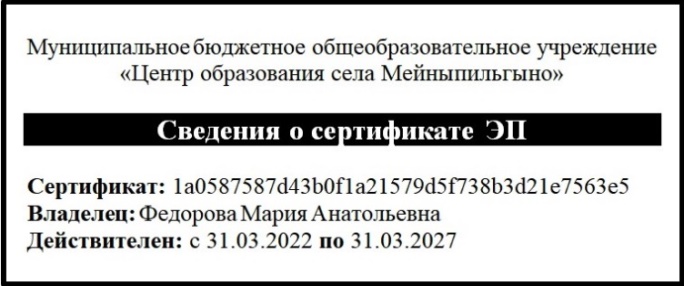 Рабочая программа уровня основного общего образованияучебного предмета«Обществознание»для 6 – 9 классовна 2022 – 2023 учебный год                                                                                                 Программу составил:Учитель обществознания                                                                                Торыт М.В.с. Мейныпильгыно, 2022 г.СОДЕРЖАНИЕ ПРОГРАММЫПояснительная запискаЦели изучения учебного предмета «Обществознания» Общая характеристика учебного предмета «Обществознание»Место учебного предмета «Обществознание» в учебном планеСодержание  учебного  предмета  «Обществознание»6 класс7 класс8 класс9 классПланируемые результаты освоения учебного предмета «Обществознание»  на  уровне  основного общего образованияЛичностные  результатыМетапредметные  результатыПредметные  результаты6 класс7 класс8 класс9 классТематическое планирование курса История России. Всеобщая история6 класс (34 ч)7 класс (34 ч)8 класс (34 ч)9 класс (34 ч)ПриложенияПОЯСНИТЕЛЬНАЯ ЗАПИСКА.Рабочая программа по обществознанию уровня основного общего образования (далее – Программа) составлена на основе требований к результатам освоения основной образовательной программы основного общего образования, представленных в Федеральном государственном образовательном стандарте основного общего образования, а также примерной программы воспитания.Программа содержит информацию о целях, общей стратегии обучения, воспитания и развития обучающихся средствами учебного предмета «Обществознание» на базовом уровне;включает предметное содержание курса, предусматривает его структурирование по разделами темам курса, определяет распределение его по классам (годам изучения);даёт распределение учебных часов по тематическим разделам курса и последовательность их изучения с учётом межпредметных и внутрипредметных связей, логики учебного процесса, возрастных особенностей обучающихся;определяет количественные и качественные характеристики учебного материала для каждого года изучения, в том числе для содержательного наполнения разного вида контроля (промежуточной аттестации) обучающихся, всероссийских проверочных работ, государственной итоговой аттестации.Цели изучения учебного предмета «Обществознания»Цели обществоведческого образования в основной школе состоят в том, чтобы средствами учебного предмета активно содействовать:воспитанию общероссийской идентичности, патриотизма, гражданственности, социальной ответственности, правового самосознания, толерантности, приверженности ценностям, закрепленным в Конституции Российской Федерации;развитию личности на исключительно важном этапе ее социализации — в подростковом возрасте, повышению уровня ее духовно-нравственной, политической и правовой культуры, становлению социального поведения, основанного на уважении закона и правопорядка; углублению интереса к изучению социальных и гуманитарных дисциплин; формированию способности к личному самоопределению, самореализации, само- контроля; повышению мотивации к высокопроизводительной, наукоемкой трудовой деятельности;формированию у учащихся целостной картины общества, адекватной современному уровню знаний о нем и доступной по содержанию для школьников младшего и среднего подросткового возраста; освоению учащимися тех знаний об основных сферах человеческой деятельности и о социальных институтах, о формах регулирования общественных отношений, которые необходимы для взаимодействия с социальной средой и выполнения типичных социальных ролей человека и гражданина;овладению учащимися умениями получать из разнообразных источников и критически осмысливать социальную информацию, систематизировать, анализировать полученные данные; освоению ими способов познавательной, коммуникативной, практической деятельности, необходимых для участия в жизни гражданского общества и правового государства;формированию у учащихся опыта применения полученных знаний и умений для определения собственной позиции в общественной жизни; для решения типичных задач в области социальных отношений; для осуществления гражданской и общественной деятельности, развития межличностных отношений, включая отношения между людьми различных национальностей и вероисповеданий, а также в семейно-бытовой сфере; для соотнесения собственного поведения и поступков других людей с нравственными ценностями и нормами поведения, установленными законом; для содействия правовыми способами и средствами защите правопорядка в обществе.Общая характеристика учебного предмета, курса.Отбор учебного материала для содержания примерной программы по обществознанию для основной школы осуществляется с учетом целей предмета, его места в системе школьного образования, возрастных потребностей и познавательных возможностей учащихся 6-9 классов, особенностей данного этапа их социализации (расширение дееспособности, получение паспорта и др.), ресурса учебного времени, отводимого на изучение предмета.Структура курса и последовательность предъявления материала. В школьном курсе по обществознанию нет принципа «неодолимой силы», такого, как принцип хронологии в истории, который диктовал бы лишь одну последовательность построения курса. Образовательно-воспитательные цели данного учебного предмета могут быть достигнуты с использованием различных моделей построения содержания курса для основной школы.Последовательность, предложенная в примерной программе по обществознанию для основной школы, обусловлена, помимо учета общих принципов отбора содержания и логики его развертывания, также особенностями построения учебного содержания курса на этом этапе обучения. При распре- делении тем примерной программы по обществознанию в основной школе следует иметь в виду, что каждый класс рассматривается как относительно самостоятельная ступень в подготовке учеников и в то же время как звено в развертывании целостной и относительно завершенной, т.е. охватывающей все основные элементы, социальной картины мира.Программа предусматривает выделение двух относительно самостоятельных этапов изучения курса, связанных между собой, с учетом возрастных особенностей учащихся.Содержание первого этапа курса, обращенное к младшему подростковому возрасту, посвящено актуальным для растущей личности проблемам жизни человека в социуме. Даются элементарные научные представления об обществе, о социальном окружении, Родине. Эти вопросы должны быть раскрыты через противопоставление добра и зла, справедливости и несправедливости. Основой содержания являются моральные и правовые нормы. Это создаст условия для единства обучения и воспитания, определяющего нравственные ориентиры, формирующего образцы достойного поведения.Изучение содержания курса по обществознанию в основной школе должно осуществляться во взаимосвязи с содержанием программ дополнительного образования, деятельностью детских общественных организаций, реальной жизнью школьного коллектива. Одной из задач этой работы выступает создание иммунитета и формирование нетерпимости к правонарушениям, наркомании, другим негативным явлениям.Место предмета в учебном плане.В соответствии с требованиями Федерального государственного образовательного стандарта основного общего образования предмет «Обществознание» в основной школе изучается со 6-го по 9-й класс. Программа предполагает обучение предмету «Обществознание» в 6 - 9 классах по 1 часу в неделю – 34 часа в год (34 учебные недели) в соответствии с обязательной частью учебного плана МБОУ «Центр образования с. Мейныпильгыно».Содержание учебного предмета «Обществознание»6 классГлава I. Человек в социальном измерении Человек. Индивид. Индивидуальность. Личность. Человек и деятельность. На пути к жизненному успеху. Социальные параметры личности. Индивидуальность человека. Качества сильной личности. Человек познает мир. Познание мира и себя. Самопознание и самооценка. Способности человека. Человек и его деятельность. Деятельность человека, ее основные формы. Мотивы деятельности. Связь между деятельностью и формированием личности. Знания и умения как условие успешной деятельности. Потребности человека. Потребности человека – биологические, социальные, духовные. Индивидуальный характер потребностей. Люди с ограниченными возможностями и особыми потребностями. Духовный мир человека. Мысли и чувства. На пути к жизненному успеху. Привычка к труду. Проблема выбора профессии. Важность взаимопонимания и взаимопомощи. Практикум по теме «Человек в социальном измерении». Человек-личность. Человек познает мир. Человек и его деятельность. Потребности человека. На пути к жизненному успеху.Глава II. Человек среди людей Человек в ближайшем социальном окружении. Межличностные отношения. Роль чувств в отношениях между людьми. Сотрудничество и соперничество. Солидарность, лояльность, толерантность, взаимопонимание. Человек в группе. Социальные группы (большие и малые). Человек в малой группе. Группы формальные и неформальные. Лидеры. Групповые нормы. Общение. Общение – форма отношения человека к окружающему миру. Цели общения. Средства общения. Стили общения. Особенности общения со сверстниками, старшими и младшими. Конфликты в межличностных отношениях. Межличностные конфликты, причины их возникновения. Агрессивное поведение. Конструктивное разрешение конфликта. Как победить обиду и установить контакт. Практикум по теме «Человек среди людей».Глава III. Нравственные основы жизни Добро, смелость и страх. Человечность. Человек славен добрыми дела- ми. Доброе – значит хорошее. Мораль. Золотое правило морали. Учимся делать добро. Будь смелым. Смелость. Страх – защитная реакция человека. Преодоление страха. Смелость и отвага. Противодействие злу. Человек и человечность. Человечность. Гуманизм – уважение и любовь к людям. Внимание к тем, кто нуждается в поддержке. Практикум по теме «Нравственные основы жизни».Итоговое повторение и обобщение материала курса обществознания.7 класс.Раздел 1. Регулирование поведения людей в обществе.Социальные нормы. Многообразие правил поведения. Привычки, обычаи, ритуалы, обряды. Правила этикета и хорошие манеры.Права и свободы человека и гражданина в России, их гарантии. Конституционные обязанности гражданина. Права ребёнка и их защита. Особенности правового статуса несовершеннолетних. Механизмы реализации и защиты прав и свобод человека и гражданина.Понятие правоотношений. Признаки и виды правонарушений. Понятие и виды юридической ответственности. Необходимость соблюдения законов. Закон и правопорядок в обществе. Закон и справедливость.Защита отечества. Долг и обязанность. Регулярная армия. Военная служба. Важность подготовки к исполнению воинского долга. Международно-правовая защита жертв войны.Дисциплина – необходимое условие существования общества и человека. Общеобязательная и специальная дисциплина. Дисциплина, воля и самовоспитание.Ответственность за нарушение законов. Знать закон смолоду. Законопослушный человек. Противозаконное поведение. Преступления и проступки. Ответственность несовершеннолетних.Защита правопорядка. Правоохранительные органы на страже закона. Судебные органы. Полиция. Адвокатура. Нотариат. Взаимоотношения органов государственной власти и граждан.Раздел 2. Человек в экономических отношенияхЭкономика и её основные участки. Экономика и её роль в жизни общества. Основные сферы экономики; производство, потребление, обмен.Золотые руки работника. Производство и труд. Производительность труда. Заработная плата. Факторы, влияющие на производительность труда.Производство, затраты, выручка, прибыль. Производство и труд. Издержки, выручка, прибыль.Виды и формы бизнеса. Предпринимательство. Малое предпринимательство и фермерское хозяйство. Основное организационно-правовые формы предпринимательства.Обмен, торговля, реклама. Товары и услуги. Обмен, торговля. Формы торговли. Реклама.Деньги и их функция. Понятие деньги. Функции и  формы денег. Реальные и номинальные доходы. Инфляция. Обменные курсы валют.Экономика семьи. Семейный бюджет. Сущность, формы страхования. Формы сбережения граждан. Страховые услуги, предоставляемые гражданам, их роль в домашнем хозяйстве.Основные понятия: экономика, техника, технология, НТР, НТП. Экономическая система, рыночная экономика, рынок, факторы производства, конкуренция, спрос, предложение. экономические задачи государства, государственный бюджет, налоговая система, функции денег, бизнес, реклама.Раздел 3. Человек и природаВоздействие человека на природу. Экология. Производящее хозяйство. Творчество. Исчерпываемые богатства. Неисчерпаемые богатства. Загрязнение атмосферы. Естественное загрязнение. Загрязнение атмосферы человеком. Загрязнение воды и почвы. Биосфера.Охранять природу – значит охранять жизнь. Ответственное отношение к природе. Браконьер. Последствия безответственности Экологическая мораль. Господство над природой. Сотрудничество с природойЗакон на страже природы. Охрана природы. Правила охраны природы, установленные государством. Биосферные заповедники. Государственный контроль. Государственные инспекторы. Участие граждан в защите природы.Основные понятия: природа, экология, экологическая катастрофа, охрана природы.Итоговый контроль. Личностный опыт – социальный опыт. Значение курса в жизни каждого.8 классГлава I. Личность и общество Отличие человека от других живых существ. Природное и общественное в человеке. Мышление и речь — специфические свойства человека. Способность человека к творчеству. Деятельность человека, её виды. Игра, учёба, труд. Сознание и деятельность. Познание человеком мира и самого себя. Что такое природа? Биосфера и ноосфера. Взаимодействие человека и окружающей среды. Место человека в мире природы. Человек и Вселенная. Человек. Общество как форма жизнедеятельности людей. Основные сферы общественной жизни, их взаимосвязь. Общественные отношения. Социальные изменения и их формы. Развитие общества. Основные средства связи и коммуникации, их влияние на нашу жизнь. Человечество в XXI в., тенденции развития, основные вызовы и угрозы. Глобальные проблемы современности. Личность. Социальные параметры личности. Индивидуальность человека. Качества сильной личности. Социализация индивида. Мировоззрение. Жизненные ценности и ориентиры.Глава II. Сфера духовной культуры Сфера духовной культуры и её особенности. Культура личности и общества. Диалог культур как черта современного мира. Тенденции развития духовной культуры в современной России. Мораль. Основные ценности и нормы морали. Гуманизм. Патриотизм и гражданственность. Добро и зло — главные понятия морали. Критерии морального поведения. Долг и совесть. Объективные обязанности и моральная ответственность. Долг общественный и долг моральный. Совесть — внутренний самоконтроль человека. Моральный выбор. Свобода и ответственность. Моральные знания и практическое поведение. Нравственные чувства и самоконтроль. Значимость образования в условиях информационного общества. Непрерывность образования. Самообразование. Наука, её значение в жизни современного общества. Нравственные принципы труда учёного. Возрастание роли научных исследований в современном мире. Религия как одна из форм культуры. Роль религии в культурном развитии. Религиозные нормы. Религиозные организации и объединения, их роль в жизни современного общества. Свобода совестиГлава III. Социальная сфера Социальная неоднородность общества: причины и проявления. Социальное неравенство. Многообразие социальных общностей и групп. Социальная мобильность. Социальные конфликты и пути их разрешения. Изменения социальной структуры с переходом в постиндустриальное общество. Социальная позиция человека в обществе: от чего она зависит. Ролевой репертуар личности. Гендерные различия: социальные роли мужчин и женщин. Изменение статуса с возрастом. Социальные роли подростков. Отношения между поколениями. Этнические группы. Межнациональные отношения. Отношение к историческому прошлому, традициям, обычаям народа. Взаимодействие людей в многонациональном и многоконфессиональном обществе. Отклоняющееся поведение. Опасность наркомании и алкоголизма для человека и общества. Социальная значимость здорового образа жизни.Глава IV. Экономика Потребности и ресурсы. Ограниченность ресурсов и экономический выбор. Свободные и экономические блага. Альтернативная стоимость (цена выбора). Основные вопросы экономики. Что, как и для кого производить. Функции экономической системы. Типы экономических систем. Собственность. Право собственности. Формы собственности. Защита прав собственности. Рынок. Рыночный механизм регулирования экономики. Спрос и предложение. Рыночное равновесие. Производство. Товары и услуги. Факторы производства. Разделение труда и специализация. Предпринимательство. Цели фирмы, её основные организационно-правовые формы. Современные формы предпринимательства. Малое предпринимательство и фермерское хозяйство. Роль государства в экономике. Экономические цели и функции государства. Государственный бюджет. Налоги, уплачиваемые гражданами. Распределение. Неравенство доходов. Перераспределение доходов. Экономические меры социальной поддержки населения. Потребление. Семейное потребление. Прожиточный минимум. Страховые услуги, предоставляемые гражданам. Экономические основы защиты прав потребителя. Рынок. Рыночный механизм регулирования экономики. Спрос и предложение. Рыночное равновесие. Занятость и безработица. Причины безработицы. Экономические и социальные последствия безработицы. Роль государства в обеспечении занятости. Какие профессии востребованы на рынке труда. Мировое хозяйство. Международная торговля. Обменные курсы валют. Внешнеторговая политика.Итоговый контроль.9 классТема1. Политика Политика и власть. Роль политики в жизни общества. Основные направления политики.Понятие государства, его отличительные признаки. Государственный суверенитет. Внутренние и внешние функции государства. Формы государства.Политический режим. Демократия и тоталитаризм. Демократические ценности. Развитие демократии в современном мире.Правовое государство. Разделение властей. Условия становления правового государства в РФ.Гражданское общество. Местное самоуправление. Пути формирования гражданского общества в РФ.Участие граждан в политической жизни. Участие в выборах. Отличительные черты выборов в демократическом обществе. Референдум. Выборы в РФ. Опасность политического экстремизма.Политические партии и движения, их роль в общественной жизни. Политические партии и движения в РФ. Участие партий в выборах.Средства массовой информации. Влияние СМИ на политическую жизнь общества. Роль СМИ в предвыборной борьбе.Тема 2. ПравоПраво, его роль в жизни человека, общества и государства. Понятие нормы права. Нормативно-правовой акт. Виды нормативных актов. Система законодательства.Понятие правоотношения. Виды правоотношений. Субъекты права. Особенности правового статуса несовершеннолетних.Понятие правонарушения. Признаки и виды правонарушений. Понятие и виды юридической ответственности. Презумпция невиновности.Правоохранительные органы. Судебная система РФ. Адвокатура. Нотариат.Конституция — основной закон РФ.Основы конституционного строя РФ. Федеративное устройство. Органы государственной власти в РФ. Взаимоотношения органов государственной власти и граждан.Понятие прав, свобод и обязанностей. Всеобщая декларация прав человека — идеал права. Воздействие международных документов по правам человека на утверждение прав и свобод человека и гражданина в РФ.Права и свободы человека и гражданина в РФ, их гарантии. Конституционные обязанности гражданина. Права ребенка и их защита. Механизмы реализации и защиты прав человека и гражданина в РФ.Гражданские правоотношения. Право собственности. Основные виды гражданско-правовых договоров. Права потребителей.Трудовые правоотношения. Право на труд. Правовой статус несовершеннолетнего работника. Трудоустройство несовершеннолетних.Семейные правоотношения. Брак и развод, неполная семья Порядок и условия заключения брака. Права и обязанности родителей и детей.Административные правоотношения. Административное правонарушение. Виды административных наказаний.Основные понятия и институты уголовного права. Понятие преступления. Пределы допустимой самообороны. Уголовная ответственность несовершеннолетних.Социальные права. Жилищные правоотношения.Международно-правовая защита жертв вооруженных конфликтов. Право на жизнь в условиях вооруженных конфликтов. Защита гражданского населения в период вооруженных конфликтов.Правовое регулирование отношений в сфере образования. Возможности получения общего и профессионального образования в Российской Федерации.Итоговый контрольПланируемые результаты освоения учебного предмета «Обществознание»  на  уровне  основного общего образованияЛичностные результатыЛичностными результатами, формируемыми при изучении содержания курса по обществознанию, являются:мотивированность и направленность на активное и созидательное участие в будущем в общественной и государственной жизни; заинтересованность не только в личном успехе, но и в развитии различных сторон жизни общества, в благополучии и процветании своей страны;ценностные ориентиры, основанные на идеях патриотизма, любви и уважения к Отечеству; на отношении к человеку, его правам и свободам как высшей ценности; на стремлении к укреплению исторически сложившегося государственного единства; на признании равноправия народов, единства разнообразных культур; на убежденности в важности для общества семьи и семейных традиций; на осознании необходимости поддержания гражданского мира и согласия и своей ответственности за судьбу страны перед нынешними и грядущими поколениями.Метапредметные результатыМетапредметные результаты изучения обществознания выпускника- ми основной школы проявляются в:умении сознательно организовывать свою познавательную деятельность (от постановки цели до получения и оценки результата);умении объяснять явления и процессы социальной действительности с научных, социально-философских позиций; рассматривать их комплексно в контексте сложившихся реалий и возможных перспектив;способности анализировать реальные социальные ситуации, выбирать адекватные способы деятельности и модели поведения в рамках реализуемых основных социальных ролей (производитель, потребитель и др.);овладении различными видами публичных выступлений (высказывания, монолог, дискуссия) и следовании этическим нормам и правилам ведения диалога;умении выполнять познавательные и практические задания, в том числе с использованием проектной деятельности на уроках и в доступной социальной практике, на:использование элементов причинно-следственного анализа;исследование несложных реальных связей и зависимостей;определение сущностных характеристик изучаемого объекта; выбор верных критериев для сравнения, сопоставления, оценки объектов;поиск и извлечение нужной информации по заданной теме в адаптированных источниках различного типа;перевод информации из одной знаковой системы в другую (из текста в таблицу, из аудиовизуального ряда в текст и др.), выбор знаковых систем адекватно познавательной и коммуникативной ситуации;объяснение изученных положений на конкретных примерах;оценку своих учебных достижений, поведения, черт своей личности с учетом мнения других людей, в том числе для корректировки собственного поведения в окружающей среде; выполнение в повседневной жизни этических и правовых норм, экологических требований;определение собственного отношения к явлениям современной жизни, формулирование своей точки зрения.Предметные результатыПредметными результатами освоения выпускниками основной школы содержания программы по обществознанию являются: относительно целостное представление об обществе и о человеке, о сферах и областях общественной жизни, механизмах и регуляторах деятельности людей;знание ряда ключевых понятий базовых для школьного обществознания наук: социологии, экономической теории, политологии, культурологии, правоведения, этики, социальной психологии и философии; умение объяснять с их позиций явления социальной действительности;знания, умения и ценностные установки, необходимые для сознательного выполнения старшими подростками основных социальных ролей в пре- делах своей дееспособности;умения находить нужную социальную информацию в различных источниках; адекватно ее воспринимать, применяя основные обществоведческие термины и понятия; преобразовывать в соответствии с решаемой задачей (анализировать, обобщать, систематизировать, конкретизировать имеющиеся данные, соотносить их с собственными знаниями); давать оценку взглядам, подходам, событиям, процессам с позиций, одобряемых в современном российском обществе социальных ценностей;понимание побудительной роли мотивов в деятельности человека, места ценностей в мотивационной структуре личности, их значения в жизни человека и развитии общества;знание основных нравственных и правовых понятий, норм и правил, понимание их роли как решающих регуляторов общественной жизни, умение применять эти нормы и правила к анализу и оценке реальных социальных ситуаций, установка на необходимость руководствоваться этими нормами и правилами в собственной повседневной жизни;приверженность гуманистическим и демократическим ценностям, патриотизму и гражданственности;знание особенностей труда как одного из основных видов деятельности человека; основных требований трудовой этики в современном обществе; правовых норм, регулирующих трудовую деятельность несовершеннолетних;понимание значения трудовой деятельности для личности и для общества;понимание специфики познания мира средствами искусства в соотнесении с другими способами познания;понимание роли искусства в становлении личности и в жизни общества;знание определяющих признаков коммуникативной деятельности в сравнении с другими видами деятельности;знание новых возможностей для коммуникации в современном обществе, умение использовать современные средства связи и коммуникации для поиска и обработки необходимой социальной информации;понимание языка массовой социально-политической коммуникации, позволяющее осознанно воспринимать соответствующую информацию; умение различать факты, аргументы, оценочные суждения;понимание значения коммуникации в межличностном общенииумение взаимодействовать в ходе выполнения групповой работы, вести диалог, участвовать в дискуссии, аргументировать собственную точку зрения;знакомство с отдельными приемами и техниками преодоления конфликтов.6 классосваивать и применять знания о социальных свойствах человека,  формировании  личности,  деятельности  человека  и её видах, образовании, правах и обязанностях учащихся, общении и его правилах, особенностях взаимодействия человека с другими людьми;характеризовать традиционные российские духовно-нравственные ценности на примерах семьи, семейных традиций; характеризовать основные потребности человека, показывать их индивидуальный характер;  особенности  личностного становления и социальной позиции людей с ограниченными возможностями здоровья; деятельность человека; образование и его значение для человека и общества;приводить примеры деятельности людей, её различных мотивов и особенностей в современных условиях; малых групп, положения человека в группе; конфликтных ситуаций в малой группе и конструктивных разрешений конфликтов; про- явлений  лидерства,  соперничества  и  сотрудничества  людей в группах;классифицировать по разным признакам виды деятельности человека, потребности людей;сравнивать понятия «индивид», «индивидуальность», «личность»; свойства человека и животных; виды деятельности (игра, труд, учение);устанавливать и объяснять взаимосвязи людей в малых группах; целей, способов и результатов деятельности, целей и средств общения;использовать полученные знания для объяснения (устного и письменного) сущности общения как социального явления, познания человеком мира и самого себя как вида деятельности, роли непрерывного образования, значения личного социального опыта при осуществлении образовательной деятельности и общения в школе, семье, группе сверстников;определять и аргументировать с опорой на обществоведческие знания и личный социальный опыт своё отношение к людям с ограниченными возможностями здоровья, к раз- личным  способам  выражения  личной  индивидуальности, к различным формам неформального общения подростков;решать познавательные и практические задачи, касающиеся прав и обязанностей учащегося; отражающие особенности отношений в семье, со сверстниками, старшими и младшими;овладевать смысловым чтением текстов обществоведческой тематики, в том числе извлечений из Закона «Об образовании в Российской Федерации»  составлять на  их основе план, преобразовывать текстовую информацию в таблицу, схему;искать и извлекать информацию о связи поколений в нашем обществе, об особенностях подросткового возраста, о правах и обязанностях учащегося из разных адаптированных источников (в том числе учебных материалов) и публикаций СМИ с соблюдением правил информационной безопасности при работе в Интернете;анализировать, обобщать, систематизировать, оценивать социальную информацию о человеке и его социальном окружении из адаптированных источников (в том числе учебных материалов) и публикаций в СМИ;оценивать собственные поступки и поведение других людей в ходе общения, в ситуациях взаимодействия с людьми с ограниченными возможностями здоровья; оценивать своё отношение к учёбе как важному виду деятельности;приобретать опыт использования полученных знаний в практической деятельности, в повседневной жизни для выстраивания отношений с представителями старших поколений, со сверстниками и младшими по возрасту, активного участия в жизни школы и класса;приобретать опыт совместной деятельности, включая взаимодействие с людьми другой культуры, национальной и религиозной принадлежности на основе гуманистических ценностей, взаимопонимания между людьми разных культур.осваивать и применять знания об обществе и природе, положении человека в обществе; процессах и явлениях в экономической жизни общества; явлениях в политической жизни общества, о народах России, о государственной власти в Российской Федерации; культуре и духовной жизни; типах общества, глобальных проблемах;характеризовать устройство общества, российское государство, высшие органы государственной власти в Российской Федерации, традиционные российские  духовно-нравственные ценности, особенности информационного общества;приводить примеры разного положения людей в обществе, видов экономической деятельности, глобальных проблем.классифицировать социальные общности и группы;сравнивать социальные общности и группы, положение в обществе различных людей; различные формы хозяйствования;устанавливать взаимодействия общества и природы, человека и общества, деятельности основных участников экономики;использовать полученные знания для объяснения (устного и письменного) влияния природы на общество и общества на природу сущности и взаимосвязей явлений, процессов социальной действительности;определять и аргументировать с опорой на обществоведческие знания, факты общественной жизни и личный социальный опыт своё отношение к проблемам взаимодействия человека и природы, сохранению духовных ценностей российского народа;решать познавательные и практические задачи (в том числе задачи, отражающие возможности юного гражданина внести свой вклад в решение экологической проблемы);овладевать смысловым чтением текстов обществоведческой тематики, касающихся отношений человека и природы, устройства общественной жизни, основных сфер жизни общества;извлекать информацию из разных  источников  о  человеке и обществе, включая информацию о народах России;анализировать, обобщать, систематизировать, оценивать социальную информацию, включая экономико - статистическую, из адаптированных источников (в том числе учебных материалов) и публикаций в СМИ; используя обществоведческие знания, формулировать выводы;оценивать собственные поступки и поведение других людей с точки зрения их соответствия духовным традициям общества;использовать полученные знания, включая основы финансовой грамотности, в практической деятельности, направленной на охрану природы; защиту прав потребителя (в том числе потребителя финансовых услуг), на соблюдение традиций общества, в котором мы живём;осуществлять совместную деятельность, включая взаимодействие с людьми другой культуры, национальной и религиозной принадлежности на основе взаимопонимания между людьми разных культур; осознавать ценность культуры и традиций народов России.7 классосваивать и применять знания о социальных ценностях; о содержании и значении социальных норм, регулирующих общественные отношения;характеризовать традиционные российские духовно-нравственные ценности (в том числе защита человеческой жизни, прав и свобод человека, гуманизм, милосердие); моральные нормы и их роль в жизни общества;приводить примеры гражданственности и патриотизма; ситуаций морального выбора; ситуаций, регулируемых различными видами социальных норм;классифицировать социальные нормы, их существенные признаки и элементы;сравнивать отдельные виды социальных норм;устанавливать и объяснять влияние социальных норм на общество и человека;использовать полученные  знания  для  объяснения  (устного и письменного) сущности социальных норм;определять и аргументировать с опорой на обществоведческие знания, факты общественной жизни и личный социальный опыт своё отношение к явлениям социальной действительности с точки зрения социальных ценностей; к социальным нормам как регуляторам общественной жизни и поведения человека в обществе;решать познавательные и практические задачи,  отражающие действие социальных норм как регуляторов общественной жизни и поведения человека;овладевать смысловым чтением текстов обществоведческой тематики, касающихся гуманизма, гражданственности, патриотизма;извлекать информацию из разных источников о принципах и нормах морали, проблеме морального выбора;анализировать, обобщать, систематизировать, оценивать социальную  информации из адаптированных источников (в том числе учебных материалов) и публикаций в СМИ, соотносить её с собственными знаниями о моральном и правовом регулировании поведения человека;оценивать собственные поступки, поведение людей с точки зрения их соответствия нормам морали;использовать полученные знания о социальных нормах в повседневной жизниопределять и аргументировать с опорой на обществоведческие знания, факты общественной жизни и личный социальный опыт своё отношение к роли правовых норм как регуляторов общественной жизни и поведения человека;решать познавательные и практические задачи, отражающие действие правовых норм как регуляторов общественной жизни и поведения человека, анализировать жизненные ситуации и принимать решения, связанные с исполнением типичных для несовершеннолетнего социальных ролей (члена семьи, учащегося, члена ученической общественной организации);овладевать смысловым чтением текстов обществоведческой тематики: отбирать информацию из фрагментов Конституции Российской Федерации и других нормативных правовых актов, из  предложенных учителем источников о правах и обязанностях граждан, гарантиях и защите прав и свобод человека и гражданина в Российской Федерации, о правах ребёнка и способах их защиты и  составлять на их основе план, преобразовывать текстовую информацию в таблицу, схему;искать и извлекать информацию о сущности права и значении правовых норм, о правовой культуре, о гарантиях и за- щите прав и свобод человека и гражданина в Российской Федерации, выявлять соответствующие факты из разных адаптированных источников (в том числе учебных материалов) и публикаций СМИ с соблюдением правил информационной безопасности при работе в Интернете;анализировать, обобщать, систематизировать, оценивать социальную информацию из адаптированных источников (в том числе учебных материалов) и публикаций СМИ, соотносить её с собственными знаниями о правовом регулировании поведения человека, личным социальным опытом; используя обществоведческие знания, формулировать выводы, подкрепляя их аргументами;оценивать собственные поступки и поведение других людей с точки зрения их соответствия правовым нормам: выражать свою точку зрения, участвовать в дискуссии;использовать полученные знания о праве и правовых нормах в практической деятельности (выполнять проблемные задания, индивидуальные и групповые проекты), в повседневной жизни для осознанного выполнения гражданских обязанностей (для реализации и защиты прав человека и гражданина, прав потребителя, выбора профессии и оценки собственных перспектив в профессиональной сфере с учётом приобретённых представлений о профессиях в сфере права, включая деятельность правоохранительных органов); публично представлять результаты своей деятельности (в рамках изученного материала, включая проектную деятельность), в соответствии с темой и ситуацией общения, особенностями аудитории и регламентом;самостоятельно заполнять форму (в том числе электронную) и составлять простейший документ при получении паспорта гражданина Российской Федерации;осуществлять совместную деятельность, включая взаимодействие с людьми другой культуры, национальной и религиозной принадлежности на основе национальных ценностей современного российского общества: гуманистических и демократических ценностей, идей мира и взаимопонимания между народами, людьми разных культур.осваивать и применять знания о Конституции Российской Федерации, других нормативных правовых актах, содержании и значении правовых норм, об отраслях права, о правовых нормах, регулирующих типичные для несовершеннолетнего и членов его семьи общественные отношения (в гражданском, трудовом и семейном, административном, уголовном праве) о защите прав  несовершеннолетних; о юридической ответственности (гражданско-правовой, дисциплинарной, административной, уголовной); о правоохранительных органах; об обеспечении безопасности личности, общества и государства, в том числе от терроризма и экстремизма;характеризовать роль Конституции Российской Федерации в системе российского права; правоохранительных  органов в защите правопорядка, обеспечении социальной стабильности и справедливости; гражданско-правовые отношения, сущность семейных правоотношений; способы защиты интересов и прав детей, оставшихся без попечения родителей;8 классосваивать и применять знания об экономической жизни общества, её основных проявлениях, экономических системах, собственности, механизме рыночного регулирования экономики, финансовых отношениях, роли государства в экономике, видах налогов, основах государственной бюджетной и денежно-кредитной политики, о влиянии государственной политики на развитие конкуренции;характеризовать способы координации хозяйственной жизни в различных экономических системах; объекты спроса и предложения на рынке труда и финансовом рынке; функции денег;приводить примеры способов повышения эффективности производства; деятельности и проявления основных функций различных финансовых посредников; использования способов повышения эффективности производстваклассифицировать (в том числе устанавливать существенный признак классификации) механизмы государственного регулирования экономики;сравнивать различные способы хозяйствования;устанавливать и объяснять связи политических потрясений и социально-экономических кризисов в государстве;использовать полученные знания для объяснения причин достижения (недостижения) результатов экономической деятельности; для объяснения основных механизмов государственного регулирования экономики, государственной политики по развитию конкуренции, социально-экономической роли и функций предпринимательства, причин и  последствий безработицы, необходимости правомерного налогового поведения;определять и аргументировать с точки зрения социальных ценностей и с опорой на обществоведческие знания, факты общественной жизни своё отношение к  предпринимательству и развитию собственного бизнеса;решать познавательные и практически  задачи, связанные с осуществлением экономических действий, на основе рационального выбора в условиях ограниченных ресурсов; с использованием различных способов повышения эффективности производства; отражающие типичные ситуации и социальные взаимодействия в сфере экономической деятельности; отражающие процессы;овладевать смысловым чтением, преобразовывать текстовую экономическую информацию в модели (таблица, схема, график и пр.), в том числе о свободных и экономических благах, о видах и формах предпринимательской деятельности, экономических и социальных последствиях безработицы;извлекать информацию из адаптированных источников, публикаций СМИ и Интернета о тенденциях развития экономики в нашей стране, о борьбе с различными формами финансового мошенничества;анализировать, обобщать, систематизировать, конкретизировать и критически оценивать социальную информацию, включая экономико-статистическую, из адаптированных источников (в том числе учебных материалов) и публикаций СМИ, соотносить её с личным социальным опытом; используя обществоведческие знания, формулировать выводы, подкрепляя их аргументами;оценивать собственные  поступки и поступки других людей с точки зрения их экономической рациональности (сложившиеся модели поведения производителей и потребителей; граждан, защищающих свои экономические интересы; практики осуществления экономических действий на основе рационального выбора в условиях ограниченных ресурсов; использования различных способов повышения эффективности производства, распределения семейных ресурсов, для оценки рисков осуществления финансовых мошенничеств, применения недобросовестных практик);приобретать опыт использования знаний, включая основы финансовой грамотности, в практической деятельности и по вседневной жизни для анализа потребления домашнего хозяйства, структуры семейного бюджета; составления лично- го финансового плана; для выбора профессии и оценки собственных перспектив в профессиональной сфере; выбора форм сбережений; для реализации и защиты прав потребителя (в том числе финансовых услуг), осознанного выполнения гражданских обязанностей, выбора профессии и оценки собственных перспектив в профессиональной сфере;приобретать опыт составления простейших документов (личный финансовый план, заявление, резюме);осуществлять совместную деятельность, включая взаимодействие с людьми другой культуры, национальной и религиозной принадлежности, на основе гуманистических ценностей, взаимопонимания между людьми разных культур.осваивать и применять знания о процессах и явлениях в духовной жизни общества, о науке и образовании, системе образования в Российской Федерации, о религии, мировых религиях, об искусстве и его видах; об информации как важном ресурсе современного общества;характеризовать духовно-нравственные ценности (в том числе нормы морали и нравственности, гуманизм, милосердие, справедливость) нашего общества, искусство как сферу деятельности, информационную культуру и информационную безопасность;приводить примеры политики российского государства в сфере культуры и образования; влияния образования на социализацию личности; правил информационной безопасности;классифицировать по разным признакам формы и виды культуры;сравнивать формы культуры, естественные и социально-гуманитарные науки, виды искусств;устанавливать и объяснять взаимосвязь развития духовной культуры  и  формирования  личности,  взаимовлияние  науки и образования;использовать полученные знания для объяснения роли непрерывного образования;определять и аргументировать с точки зрения социальных ценностей и с опорой на обществоведческие знания, факты общественной жизни своё отношение к информационной культуре и информационной безопасности, правилам безопасного поведения в Интернете;решать познавательные и  практические  задачи,  касающиеся форм и многообразия духовной культуры;овладевать смысловым чтением текстов по проблемам развития современной культуры, составлять план, преобразовывать текстовую информацию в модели (таблицу, диаграмму, схему) и преобразовывать предложенные модели в текст;осуществлять поиск информации об ответственности современных учёных, о религиозных объединениях в Российской Федерации, о  роли  искусства  в  жизни  человека  и  общества, о видах мошенничества в Интернете в разных источниках информации.9 классосваивать и применять знания о государстве, его признаках и форме, внутренней и внешней политике, о демократии и демократических ценностях, о конституционном статусе гражданина Российской Федерации, о формах участия граждан в политике, выборах и референдуме, о политических партиях;характеризовать государство как социальный институт; принципы и признаки демократии, демократические ценности; роль государства в обществе на основе его функций; правовое государство;приводить примеры государств с различными формами правления, государственно-территориального устройства и политическим режимом; реализации функций государства на примере внутренней и внешней политики России; политических партий и иных общественных объединений граждан; законного участия граждан в политике; связи политических потрясений и социально-экономического кризиса в государстве;классифицировать современные государства по разным при- знакам; элементы формы государства; типы политических партий; типы общественно-политических организаций;сравнивать (в том числе устанавливать основания для сравнения) политическую власть с другими видами власти в обществе; демократические и недемократические политические режимы, унитарное и федеративное территориально- государственное устройство, монархию и республику, политическую партию и общественно-политическое движение, выборы и референдум;устанавливать и объяснять взаимосвязи в отношениях между человеком, обществом и государством; между правами человека и гражданина и обязанностями граждан, связи политических потрясений и социально-экономических  криз сов в государстве;использовать полученные знания для объяснения сущности политики, политической власти, значения политической деятельности в обществе; для объяснения взаимосвязи правового государства и гражданского общества; для осмысления личного социального опыта при исполнении социальной роли гражданина; о роли информации и информационных технологий в современном мире для аргументированного объяснения роли СМИ в современном обществе и государстве;определять и аргументировать неприемлемость всех форм антиобщественного поведения в политике с точки зрения социальных ценностей и правовых норм;решать в рамках изученного материала познавательные и практические задачи, отражающие типичные взаимодействия между субъектами политики; выполнение социальных ролей избирателя, члена политической партии, участника общественно-политического движения;овладевать смысловым чтением фрагментов Конституции Российской Федерации, других нормативных  правовых  актов, учебных и иных текстов обществоведческой тематики, связанных с деятельностью субъектов политики, преобразовывать текстовую информацию в таблицу или схему о функциях государства, политических партий, формах участия граждан в политике;искать и извлекать информацию о сущности политики, государстве и его роли в обществе: по заданию учителя выявлять соответствующие факты из разных адаптированных источников (в том числе учебных материалов) и публикаций СМИ с соблюдением правил информационной безопасности при работе в Интернете;анализировать и конкретизировать социальную информацию о формах участия граждан нашей страны в политической жизни, о выборах и референдуме;оценивать политическую деятельность различных субъектов политики с точки зрения учёта в ней интересов развития общества, её соответствия гуманистическим и демократическим ценностям: выражать свою точку зрения, отвечать на вопросы, участвовать в дискуссии;осваивать и применять знания об основах конституционного строя и организации государственной власти в Российской Федерации, государственно-территориальном устройстве Российской Федерации, деятельности высших органов власти и управления в Российской Федерации; об основных направлениях внутренней политики Российской Федерации;характеризовать Россию как демократическое федеративное правовое государство с республиканской формой правления, как социальное государство, как светское государство; статус и полномочия Президента Российской Федерации, особенности формирования и функции Государственной Думы и Совета Федерации, Правительства Российской Федерации;приводить примеры и моделировать ситуации в политической сфере жизни общества, связанные с осуществлением правомочий высших органов государственной власти Российской Федерации, субъектов Федерации; деятельности политических партий; политики в сфере культуры и образования, бюджетной и денежно-кредитной политики, политики в сфере противодействии коррупции, обеспечения безопасности личности, общества и государства, в том числе от терроризма и экстремизма;классифицировать по разным признакам (в том числе устанавливать существенный признак классификации) полномочия высших органов государственной власти Российской Федерации.сравнивать с опорой на Конституцию Российской Федерации полномочия центральных органов государственной власти и субъектов Российской Федерации;устанавливать и объяснять взаимосвязи ветвей власти и субъектов политики в Российской Федерации, федерального центра и субъектов Российской Федерации, между правами человека и гражданина и обязанностями граждан;использовать полученные знания для характеристики роли Российской Федерации в современном мире; для объяснения сущности проведения в отношении нашей страны международной политики «сдерживания»; для объяснения необходимости противодействия коррупции;с опорой на обществоведческие знания, факты общественной жизни и личный социальный опыт.определять и аргументировать с точки зрения ценностей гражданственности и патриотизма своё отношение к внутренней и внешней политике Российской Федерации, к проводимой по отношению к нашей стране политике «сдерживания»;решать познавательные и практические задачи, отражающие процессы, явления и события в политической жизни Российской Федерации, в международных отношениях;систематизировать и конкретизировать информацию о политической жизни в стране в целом, в субъектах Российской Федерации, о деятельности высших  органов  государственной власти, об основных направлениях внутренней и внешней политики, об усилиях нашего государства в борьбе с экстремизмом и международным терроризмом;овладевать смысловым чтением текстов обществоведческой тематики: отбирать информацию об основах конституционного строя Российской Федерации, гражданстве Российской Федерации, конституционном статусе человека и  гражданина, о полномочиях высших органов государственной власти, местном самоуправлении и его функциях из фрагментов Конституции Российской Федерации, других нормативных правовых актов и из предложенных учителем источников и учебных материалов, составлять на их основе план, преобразовывать текстовую информацию в таблицу, схему;искать и извлекать информацию об основных направлениях внутренней и внешней политики Российской Федерации, высших органов государственной власти, о статусе субъекта Федерации, в котором проживают обучающиеся: выявлять соответствующие факты из публикаций СМИ.Тематическое планирование курса обществознание6 класс (34 ч)7 класс (34 ч)8 класс (34 ч)9 класс (34 ч)Приложения5.1. Методические особенности преподавания учебного предмета «Обществознание» в 6 – 9 классахДля решения поставленных задач в 2022 – 2023 учебном году планируется использование таких педагогических технологий в преподавании предмета, как дифференцированное обучение, КСО, проблемное обучение, ЛОО, технология развивающего обучения, тестирование, технология критического мышления, ИКТ. Использование этих технологий позволит более точно реализовать потребности учащихся в математическом образовании и поможет подготовить учащихся к государственной итоговой аттестации.Поскольку контингент класса неоднородный, в текущем учебном году запланировано применение элективной формы дифференциация обучения школьников. Это позволит каждому ученику приобрести предметную компетентность, достичь соответствующего уровня планируемых результатов, развить коммуникативные способности, овладеть навыками коллективной деятельности, научиться работать самостоятельно с учебным материалом.Для одаренных школьников будут созданы условия для их самореализации: участие в соревнованиях, презентациях, семинарах, конкурсах, олимпиадах, что должно способствовать активизации их самостоятельной деятельности, развитию креативности и формированию функциональной грамотности – умений воспринимать и анализировать информацию, представленную в различных формах.Для расширения дидактических возможностей уроков обществознания планируется использовать следующие средства ИКТ: мультимедийные фрагменты теоретических материалов, электронные дидактические материалы.Обучение несет деятельностный характер, акцент делается на обучение через практику, продуктивную работу учащихся, использование метапредметных связей, развитие самостоятельности учащихся и личной ответственности за принятие решений. Урок остается основной формой организации обучения, позволяющей эффективно осуществлять учебно-познавательную деятельность учащихся. Запланировано использование следующих форм проведения занятий:на уроках открытия новых знаний: лекция, путешествие, инсценировка, проблемный урок, беседа, конференция, мультимедиа- урок, игра, уроки смешанного типа;на уроках рефлексии: практикум, диалог, деловая игра, комбинированный урок;на уроках общеметодологической направленности: конкурс, конференция, консультация, урок-игра, беседа, урок-суд, урок- откровение, урок-совершенствование;на уроках развивающего контроля: письменные работы, устные опросы, викторина, смотр знаний, творческий отчет, защита проектных и исследовательских работ, тестирование, конкурсы.С целью оптимизации учебной деятельности учащихся используются следующие формы организации учебного процесса:- индивидуальная работа;- индивидуально-групповая работа;- групповая работа;- работа в парах;- нетрадиционные уроки: урок-исследование, урок-практикум, урок-семинар, урок-презентация.Текущий контроль знаний – проверка знаний обучающихся через опросы, самостоятельные работы, тестирование и т.п. в рамках урока.С целью оптимизации учебной деятельности учащихся используются следующие формы организации учебного процесса:индивидуальная работа;индивидуально-групповая работа;групповая работа;работа в парах;нетрадиционные уроки: урок-исследование, урок-практикум, урок- семинар, урок-презентация.Система контроля на уроках учебного предмета «Обществознание»Оценка образовательных достижений учащихся является одним из направлений оценочной деятельности в соответствии с требованиями Стандарта. Основными видами оценивания образовательных достижений по математике являются стартовое, текущее и итоговое.Стартовое оценивание позволяет учителю спланировать личностно-ориентированное обучение, индивидуализировать образовательный процесс.Текущее оценивание позволяет определить уровень усвоения нового материала, степень самостоятельности учащихся при решении задач, характер применения рациональных способов решения задач и др. Для текущего оценивания можно использовать следующие методы контроля.Методы контроля, применяемые на уроках информатики в 7-9 классах:Устный контрольФронтальный опросИндивидуальный опросПисьменный контрольКонтрольная работаТестПрактический контрольПрактическая работаИсследовательская работаПроектная работаКритерии оценки ведущих видов деятельности:Оценка письменных работОтвет оценивается отметкой «5», если: работа выполнена полностью;в логических рассуждениях и обосновании решения нет пробелов и ошибок;в решении нет математических ошибок (возможна одна неточность, описка, которая не является следствием незнания или непонимания учебного материала).Отметка «4» ставится в следующих случаях:работа выполнена полностью, но обоснования шагов решения недостаточны (если умение обосновывать рассуждения не являлось специальным объектом проверки);допущены одна ошибка или есть два – три недочёта в выкладках, рисунках, чертежах или графиках (если эти виды работ не являлись специальным объектом проверки).Отметка «3» ставится, если:допущено более одной ошибки или более двух – трех недочетов в выкладках, чертежах или графиках, но обучающийся обладает обязательными умениями по проверяемой теме.Отметка «2» ставится, если:допущены существенные ошибки, показавшие, что обучающийся не обладает обязательными умениями по данной теме в полной мере. Отметка «1» ставится, если:работа показала полное отсутствие у обучающегося обязательных знаний и умений по проверяемой теме или значительная часть работы выполнена не самостоятельно.Учитель может повысить отметку за оригинальный ответ на вопрос или оригинальное решение задачи, которые свидетельствуют о высоком математическом развитии обучающегося; за решение более сложной задачи или ответ на более сложный вопрос, предложенные обучающемуся дополнительно после выполнения им каких-либо других заданий.Оценка устных ответов обучающихся:Ответ оценивается отметкой «5», если ученик:полно раскрыл содержание материала в объеме, предусмотренном программой и учебником изложил материал грамотным языком, точно используя математическую терминологию и символику, в определенной логической последовательности;правильно выполнил рисунки, чертежи, графики, сопутствующие ответу;показал умение иллюстрировать теорию конкретными примерами, применять ее в новой ситуации при выполнении практического задания;продемонстрировал знание теории ранее изученных сопутствующих тем, сформированность и устойчивость используемых при ответе умений и навыков;отвечал самостоятельно, без наводящих вопросов учителя;возможны одна – две неточности при освещение второстепенных вопросов или в выкладках, которые ученик легко исправил после замечания учителяОтвет оценивается отметкой «4», если удовлетворяет в основном требованиям на оценку «5», но при этом имеет один из недостатков:в изложении допущены небольшие пробелы, не исказившее математическое содержание ответа;допущены один – два недочета при освещении основного содержания ответа, исправленные после замечания учителя;допущены ошибка или более двух недочетов при освещении второстепенных вопросов или в выкладках, легко исправленные после замечания учителя.Отметка «3» ставится в следующих случаях:неполно раскрыто содержание материала (содержание изложено фрагментарно, не всегда последовательно), но показано общее понимание вопроса и продемонстрированы умения, достаточные для усвоения программного материала (определены «Требованиями к математической подготовке учащихся» в настоящей программе по математике);имелись затруднения или допущены ошибки в определении математической терминологии, чертежах, выкладках, исправленные после нескольких наводящих вопросов учителяученик не справился с применением теории в новой ситуации при выполнении практического задания, но выполнил задания обязательного уровня сложности по данной теме;при достаточном знании теоретического материала выявлена недостаточная сформированность основных умений и навыков.Отметка «2» ставится в следующих случаяхне раскрыто основное содержание учебного материала;обнаружено незнание учеником большей или наиболее важной части учебного материала;допущены ошибки в определении понятий, при использовании математической терминологии, в рисунках, чертежах или графиках, в выкладках, которые не исправлены после нескольких наводящих вопросов учителя.Отметка «1» ставится, если:ученик обнаружил полное незнание и непонимание изучаемого учебного материала или не смог ответить ни на один из поставленных вопросов по изученному материалу.Критерии оценки проектной и учебно-исследовательской деятельности учащихсяОбоснование проблемы проекта (исследования) и планирование способов её решения.Постановка целей и задач исследования, глубина раскрытия темы проекта (исследования).Вариативность представленных источников информации, методов исследования, целесообразность их использования.Анализ хода работы, формулировка выводов и оценок, выявление перспектив дальнейшего исследования.Оригинальность высказанных идей, реализация рациональных и нестандартных решений.Оформление проектного продукта (результатов исследования), качество проведения презентации.Практическая направленность полученных результатов. При оценке проекта (исследования) определяется прежде всего качество работы в целом, а также проявленные при этом умения проектировать учебную деятельность. Учитель может устанавливать и другие критерии на основе своего опыта и математической подготовки учащихся.Оценка практических работ осуществляется учителем в соответствии с предметной задачей, программным продуктом программного обеспечения.Оценка уровня соответствия образовательных результатов учащихся требованиям к результатам освоения основной образовательной программы основного общего образования (промежуточная аттестация) проводится в мае 2023 года.Промежуточная аттестация проводится в конце учебного года в 6, 7 и 8 классах в форме практической контрольной работы, в 9 классе в форме итоговой контрольной работы, включающей в себя тестовые и практические задания.5.3. Перечень учебно-методического обеспеченияДля учителя:Боголюбов Л.Н. Обществознание. Поурочные разработки. 6 класс: пособие для учителей общеобразовательных учреждений / Л.Н. Боголюбов, Н.Ф. Виноградова, Н.И. Городецкая и др.; Рос. акад. наук, Рос. акад. образования, изд-во «Просвещение».Обществознание. Рабочие программы к предметной линии учебников под редакцией Л.Н. Боголюбова. 6-7 классы / Боголюбов Л.Н., Городецкая Н.И., Иванова Л.Ф. и др. изд-во «Просвещение»Федеральный государственный образовательный стандарт основного общего образования.Для учащихся:Иванова Л.Ф., Хотенкова Я.В. Обществознание. Рабочая тетрадь. 6 класс: пособие для учащихся общеобр. организаций.Обществознание. 6 класс: учебник для общеобразовательных организаций с прил. на электрон носителе / [Л.Н. Боголюбов, Н.Ф. Виноградова, Н.И. Городецкая и др. ] / Под ред. Л. Н. Боголюбова, Л. Ф. Ивановой; Рос. акад. наук, Рос. акад. образования, изд-во «Просвещение».Дополнительная литература: Нормативные и программные документы. Закон «Об образовании РФ».Примерные программы по учебным предметам. Обществознание 5 – 9 классы. Стандарты второго поколения.Учебно-методическое пособие. Рабочие программы к УМК под редакцией Л.Н. Боголюбова, Л.Ф. Ивановой «Обществознание. 5 – 9 классы»Для учащихсяБаранов П.А Обществознание: полный справочник.Конституция Российской Федерации.Интернет ресурсыМеждународные документы по правам человека на сайте «Права человека в России» http://www.hro.orgКонституция, кодексы и законы Российской Федерацииhttp://www.gdezakon.ru/Правовая база данных «Гарант»http://www.garant.ruПравовая база данных «Консультант-Плюс»http://www.consultant.ruОсновы экономики Электронная версия учебника по вводному курсу экономики. Аннотация. Содержание по главам.http://be.economicus.ru/Темы проектов для обучающихсяОбществознание 6 кл. 1. Воздействие человека на природу. Воздействие природы на человека. 2. Достижения науки и техники. Ответственность ученых.3. Я и мои друзья. Кто друг, а кто враг в современном обществе?4.  Наш класс - разрозненная группа или дружное сообщество?5.Дружба – центр межличностных отношений.
6.Знания и умения в информационную эпоху.
7. Экономическая деятельность подростков.8. Здоровый образ жизни.Обществознание 7 кл.1. Духовная культура современной России.2. Я выбираю жизнь! 3. Рецепт долголетия.4. Изменение ценностных ориентиров подростков.5. Ценности моей семьи6. Опасности, которые нас подстерегают.7. Родители и дети: почему мы не всегда понимаем друг друга.8. Выбор профессии – выбор будущего.Обществознание 8 кл.1. Человек и тоталитаризм: возможно ли сопротивление?2. Новые религиозные движения и их взаимоотношения со «старыми» религиями. 3. Политика и мораль. Совместимы ли эти понятия?4. Гений современности.5. Семья в экономике.6. Маргиналы на стыке тысячелетий. 7. Роль СМИ в жизни людей. Обществознание 9 кл.1. Добро и зло в современном мире.2. Что значит быть патриотом?3. Политические партии современной России.4. Социальный проект «Сказка о правах человека».5. Как заставить вас сказать «да»? Способы влияния на экономическое поведение собственника, работника, потребителя.СогласованоЗам директора по учебно-воспитательной работе_______________ Гусева А.В.Принятана заседаниипедагогического советаПротокол от 25.08.2022 г. № 01Утверждена и введена в действиеприказом от 25.08.2022 г. № 03-03/175Директор __________ М.А. Абулгалиева№ п/пТемаКол-во часовУчебное содержаниеОсновные видыдеятельности учащихся при изучении темы(на уровне учебных действий)Глава 1. Человек в социальном измерении Глава 1. Человек в социальном измерении Глава 1. Человек в социальном измерении Глава 1. Человек в социальном измерении Глава 1. Человек в социальном измерении 1.Введение. Человек - личность1Биологическое и социальное в человеке. Черты сходства и различия человека и животного. Потребности человека (биологические, социальные, духовные). Способности человека. Осваивать и применять знания о социальных свойствах человека: распознавать в предлагаемых ситуациях особенности биологического и социального в человеке. Сравнивать свойства человека и животных: отбирать приведённые в тексте описания свойств; называть особенности, свойственные только человеку. Характеризовать основные потребности человека; показывать их индивидуальный характер: описывать ситуации конкретного содержания. Классифицировать потребности людей: составлять классификационную таблицу на две-три строки.2.Человек - личность1Биологическое и социальное в человеке. Черты сходства и различия человека и животного. Потребности человека (биологические, социальные, духовные). Способности человека. Осваивать и применять знания о социальных свойствах человека: распознавать в предлагаемых ситуациях особенности биологического и социального в человеке. Сравнивать свойства человека и животных: отбирать приведённые в тексте описания свойств; называть особенности, свойственные только человеку. Характеризовать основные потребности человека; показывать их индивидуальный характер: описывать ситуации конкретного содержания. Классифицировать потребности людей: составлять классификационную таблицу на две-три строки.3.Человек - личность1Биологическое и социальное в человеке. Черты сходства и различия человека и животного. Потребности человека (биологические, социальные, духовные). Способности человека. Осваивать и применять знания о социальных свойствах человека: распознавать в предлагаемых ситуациях особенности биологического и социального в человеке. Сравнивать свойства человека и животных: отбирать приведённые в тексте описания свойств; называть особенности, свойственные только человеку. Характеризовать основные потребности человека; показывать их индивидуальный характер: описывать ситуации конкретного содержания. Классифицировать потребности людей: составлять классификационную таблицу на две-три строки.4.Познай самого себя1Биологическое и социальное в человеке. Черты сходства и различия человека и животного. Потребности человека (биологические, социальные, духовные). Способности человека. Осваивать и применять знания о социальных свойствах человека: распознавать в предлагаемых ситуациях особенности биологического и социального в человеке. Сравнивать свойства человека и животных: отбирать приведённые в тексте описания свойств; называть особенности, свойственные только человеку. Характеризовать основные потребности человека; показывать их индивидуальный характер: описывать ситуации конкретного содержания. Классифицировать потребности людей: составлять классификационную таблицу на две-три строки.5.Познай самого себя1Биологическое и социальное в человеке. Черты сходства и различия человека и животного. Потребности человека (биологические, социальные, духовные). Способности человека. Осваивать и применять знания о социальных свойствах человека: распознавать в предлагаемых ситуациях особенности биологического и социального в человеке. Сравнивать свойства человека и животных: отбирать приведённые в тексте описания свойств; называть особенности, свойственные только человеку. Характеризовать основные потребности человека; показывать их индивидуальный характер: описывать ситуации конкретного содержания. Классифицировать потребности людей: составлять классификационную таблицу на две-три строки.6.Человек и его деятельность1Биологическое и социальное в человеке. Черты сходства и различия человека и животного. Потребности человека (биологические, социальные, духовные). Способности человека. Осваивать и применять знания о социальных свойствах человека: распознавать в предлагаемых ситуациях особенности биологического и социального в человеке. Сравнивать свойства человека и животных: отбирать приведённые в тексте описания свойств; называть особенности, свойственные только человеку. Характеризовать основные потребности человека; показывать их индивидуальный характер: описывать ситуации конкретного содержания. Классифицировать потребности людей: составлять классификационную таблицу на две-три строки.7.Человек и его деятельность1Биологическое и социальное в человеке. Черты сходства и различия человека и животного. Потребности человека (биологические, социальные, духовные). Способности человека. Осваивать и применять знания о социальных свойствах человека: распознавать в предлагаемых ситуациях особенности биологического и социального в человеке. Сравнивать свойства человека и животных: отбирать приведённые в тексте описания свойств; называть особенности, свойственные только человеку. Характеризовать основные потребности человека; показывать их индивидуальный характер: описывать ситуации конкретного содержания. Классифицировать потребности людей: составлять классификационную таблицу на две-три строки.8.Потребности человека1Биологическое и социальное в человеке. Черты сходства и различия человека и животного. Потребности человека (биологические, социальные, духовные). Способности человека. Осваивать и применять знания о социальных свойствах человека: распознавать в предлагаемых ситуациях особенности биологического и социального в человеке. Сравнивать свойства человека и животных: отбирать приведённые в тексте описания свойств; называть особенности, свойственные только человеку. Характеризовать основные потребности человека; показывать их индивидуальный характер: описывать ситуации конкретного содержания. Классифицировать потребности людей: составлять классификационную таблицу на две-три строки.9.Потребности человека1Биологическое и социальное в человеке. Черты сходства и различия человека и животного. Потребности человека (биологические, социальные, духовные). Способности человека. Осваивать и применять знания о социальных свойствах человека: распознавать в предлагаемых ситуациях особенности биологического и социального в человеке. Сравнивать свойства человека и животных: отбирать приведённые в тексте описания свойств; называть особенности, свойственные только человеку. Характеризовать основные потребности человека; показывать их индивидуальный характер: описывать ситуации конкретного содержания. Классифицировать потребности людей: составлять классификационную таблицу на две-три строки.10.На пути к жизненному успеху1Биологическое и социальное в человеке. Черты сходства и различия человека и животного. Потребности человека (биологические, социальные, духовные). Способности человека. Осваивать и применять знания о социальных свойствах человека: распознавать в предлагаемых ситуациях особенности биологического и социального в человеке. Сравнивать свойства человека и животных: отбирать приведённые в тексте описания свойств; называть особенности, свойственные только человеку. Характеризовать основные потребности человека; показывать их индивидуальный характер: описывать ситуации конкретного содержания. Классифицировать потребности людей: составлять классификационную таблицу на две-три строки.11.На пути к жизненному успеху1Биологическое и социальное в человеке. Черты сходства и различия человека и животного. Потребности человека (биологические, социальные, духовные). Способности человека. Осваивать и применять знания о социальных свойствах человека: распознавать в предлагаемых ситуациях особенности биологического и социального в человеке. Сравнивать свойства человека и животных: отбирать приведённые в тексте описания свойств; называть особенности, свойственные только человеку. Характеризовать основные потребности человека; показывать их индивидуальный характер: описывать ситуации конкретного содержания. Классифицировать потребности людей: составлять классификационную таблицу на две-три строки.12.Урок контроля по главе 1 «Человек в социальном измерении »1Биологическое и социальное в человеке. Черты сходства и различия человека и животного. Потребности человека (биологические, социальные, духовные). Способности человека. Осваивать и применять знания о социальных свойствах человека: распознавать в предлагаемых ситуациях особенности биологического и социального в человеке. Сравнивать свойства человека и животных: отбирать приведённые в тексте описания свойств; называть особенности, свойственные только человеку. Характеризовать основные потребности человека; показывать их индивидуальный характер: описывать ситуации конкретного содержания. Классифицировать потребности людей: составлять классификационную таблицу на две-три строки.13.Урок защиты проектов по главе 1 «Человек всоциальном измерении »1Биологическое и социальное в человеке. Черты сходства и различия человека и животного. Потребности человека (биологические, социальные, духовные). Способности человека. Осваивать и применять знания о социальных свойствах человека: распознавать в предлагаемых ситуациях особенности биологического и социального в человеке. Сравнивать свойства человека и животных: отбирать приведённые в тексте описания свойств; называть особенности, свойственные только человеку. Характеризовать основные потребности человека; показывать их индивидуальный характер: описывать ситуации конкретного содержания. Классифицировать потребности людей: составлять классификационную таблицу на две-три строки.Глава 2. Человек среди людей Глава 2. Человек среди людей Глава 2. Человек среди людей Глава 2. Человек среди людей Глава 2. Человек среди людей 14.Межличностные отношения1Общение. Цели и средства общения. Особенности общения подростков. Общение в современных условияхОсваивать и применять знания об общении и его  правилах: общения, его роли и правилах, особенностях общения   подростков. Сравнивать цели и средства общения: заполнять таблицу15.Межличностные отношения1Общение. Цели и средства общения. Особенности общения подростков. Общение в современных условияхОсваивать и применять знания об общении и его  правилах: общения, его роли и правилах, особенностях общения   подростков. Сравнивать цели и средства общения: заполнять таблицу16.Человек в группе1Общение. Цели и средства общения. Особенности общения подростков. Общение в современных условияхОсваивать и применять знания об общении и его  правилах: общения, его роли и правилах, особенностях общения   подростков. Сравнивать цели и средства общения: заполнять таблицу17.Человек в группе1Общение. Цели и средства общения. Особенности общения подростков. Общение в современных условияхОсваивать и применять знания об общении и его  правилах: общения, его роли и правилах, особенностях общения   подростков. Сравнивать цели и средства общения: заполнять таблицу18.Общение1Общение. Цели и средства общения. Особенности общения подростков. Общение в современных условияхОсваивать и применять знания об общении и его  правилах: общения, его роли и правилах, особенностях общения   подростков. Сравнивать цели и средства общения: заполнять таблицу19.Общение120.Конфликты в Межличностных отношениях1Межличностные отношения (деловые, личные).Отношения в семье. Роль семьи в жизни человека и обществаОсваивать и применять знания об особенностях взаимодействия человека с другими людьми в малых группах: анализировать текстовую и аудиовизуальную информацию, находить и извлекать сведения об отношениях в семье и группе сверстников21.Конфликты в Межличностных отношениях1Межличностные отношения (деловые, личные).Отношения в семье. Роль семьи в жизни человека и обществаОсваивать и применять знания об особенностях взаимодействия человека с другими людьми в малых группах: анализировать текстовую и аудиовизуальную информацию, находить и извлекать сведения об отношениях в семье и группе сверстников22.Урок контроля по главе 2 «Человек средилюдей »1Межличностные отношения (деловые, личные).Отношения в семье. Роль семьи в жизни человека и обществаОсваивать и применять знания об особенностях взаимодействия человека с другими людьми в малых группах: анализировать текстовую и аудиовизуальную информацию, находить и извлекать сведения об отношениях в семье и группе сверстников23.Урок защиты проектов по главе 2 «Человексреди людей»1Межличностные отношения (деловые, личные).Отношения в семье. Роль семьи в жизни человека и обществаОсваивать и применять знания об особенностях взаимодействия человека с другими людьми в малых группах: анализировать текстовую и аудиовизуальную информацию, находить и извлекать сведения об отношениях в семье и группе сверстниковГлава 3. Нравственные основы жизни Глава 3. Нравственные основы жизни Глава 3. Нравственные основы жизни Глава 3. Нравственные основы жизни Глава 3. Нравственные основы жизни 24.Человек славен добрыми делами.1Добро, смелость и страх. Человечность. Человек славен добрыми делами. Доброе – значит хорошее. Мораль. Золотое правило морали. Учимся делать добро. Будь смелым. Смелость. Страх – защитная реакция человека. Преодоление страха. Смелость и отвагаОценивать собственные поступки и поведение других людей с точки зрения их соответствия духовным традициям общества25.Человек славен добрыми делами1Добро, смелость и страх. Человечность. Человек славен добрыми делами. Доброе – значит хорошее. Мораль. Золотое правило морали. Учимся делать добро. Будь смелым. Смелость. Страх – защитная реакция человека. Преодоление страха. Смелость и отвагаОценивать собственные поступки и поведение других людей с точки зрения их соответствия духовным традициям общества26.Будь смелым1Добро, смелость и страх. Человечность. Человек славен добрыми делами. Доброе – значит хорошее. Мораль. Золотое правило морали. Учимся делать добро. Будь смелым. Смелость. Страх – защитная реакция человека. Преодоление страха. Смелость и отвагаОценивать собственные поступки и поведение других людей с точки зрения их соответствия духовным традициям общества27.Будь смелым1Добро, смелость и страх. Человечность. Человек славен добрыми делами. Доброе – значит хорошее. Мораль. Золотое правило морали. Учимся делать добро. Будь смелым. Смелость. Страх – защитная реакция человека. Преодоление страха. Смелость и отвагаОценивать собственные поступки и поведение других людей с точки зрения их соответствия духовным традициям общества28.Человек и человечность1Добро, смелость и страх. Человечность. Человек славен добрыми делами. Доброе – значит хорошее. Мораль. Золотое правило морали. Учимся делать добро. Будь смелым. Смелость. Страх – защитная реакция человека. Преодоление страха. Смелость и отвагаОценивать собственные поступки и поведение других людей с точки зрения их соответствия духовным традициям общества29.Человек и человечность»1Добро, смелость и страх. Человечность. Человек славен добрыми делами. Доброе – значит хорошее. Мораль. Золотое правило морали. Учимся делать добро. Будь смелым. Смелость. Страх – защитная реакция человека. Преодоление страха. Смелость и отвагаОценивать собственные поступки и поведение других людей с точки зрения их соответствия духовным традициям общества30.Урок контроля по главе 3 «Нравственные основы жизни»1Добро, смелость и страх. Человечность. Человек славен добрыми делами. Доброе – значит хорошее. Мораль. Золотое правило морали. Учимся делать добро. Будь смелым. Смелость. Страх – защитная реакция человека. Преодоление страха. Смелость и отвагаОценивать собственные поступки и поведение других людей с точки зрения их соответствия духовным традициям общества31.Урок защиты проектов по главе 3 «Нравственные основы жизни»1Добро, смелость и страх. Человечность. Человек славен добрыми делами. Доброе – значит хорошее. Мораль. Золотое правило морали. Учимся делать добро. Будь смелым. Смелость. Страх – защитная реакция человека. Преодоление страха. Смелость и отвагаОценивать собственные поступки и поведение других людей с точки зрения их соответствия духовным традициям обществаИтоговый контроль Итоговый контроль Итоговый контроль Итоговый контроль Итоговый контроль 32.Урок защиты проектов за курс «Общество-знание 6 класс»1Обобщить и систематизировать знания учащихся по теме. Развить познавательную активность. Определить степень изученного материала.Обобщить и систематизировать знания учащихся по теме. Развить познавательную активность. Определить степень изученного материала.33.Урок повторения за курс «Обществознание 6класс»1Обобщить и систематизировать знания учащихся по теме. Развить познавательную активность. Определить степень изученного материала.Обобщить и систематизировать знания учащихся по теме. Развить познавательную активность. Определить степень изученного материала.34.Тестовый контроль знаний за курс «Обществознание 6 класс»1Обобщить и систематизировать знания учащихся по теме. Развить познавательную активность. Определить степень изученного материала.Обобщить и систематизировать знания учащихся по теме. Развить познавательную активность. Определить степень изученного материала.№ п/пТемаКол-во часовУчебное содержаниеОсновные видыдеятельности учащихся при изучении темы(на уровне учебных действий)Глава 1. Регулирование поведения людей в обществе Глава 1. Регулирование поведения людей в обществе Глава 1. Регулирование поведения людей в обществе Глава 1. Регулирование поведения людей в обществе Глава 1. Регулирование поведения людей в обществе Введение. Знакомство с учебником.Социальные нормы. Многообразие правил поведения. Привычки, обычаи, ритуалы, обряды. Правила этикета и хорошие манеры.Права и свободы человека и гражданина в России, их гарантии. Конституционные обязанности гражданина. Права ребёнка и их защита. Особенности правового статуса несовершеннолетних. Механизмы реализации и защиты прав и свобод человека и гражданина.Понятие правоотношений. Признаки и виды правонарушений. Понятие и виды юридической ответственности. Необходимость соблюдения законов. Закон и правопорядок в обществе. Закон и справедливостьОсваивать и применять знания о социальных ценностях: находить информацию в учебном тексте, дополнять учебный текст известными фактами. Характеризовать традиционные российские духовно-нравственные ценности (в том числе защита человеческой жизни, прав и свобод человека, гуманизм, милосердие): описывать  ситуации конкретного содержания.Что значит жить по правиламСоциальные нормы. Многообразие правил поведения. Привычки, обычаи, ритуалы, обряды. Правила этикета и хорошие манеры.Права и свободы человека и гражданина в России, их гарантии. Конституционные обязанности гражданина. Права ребёнка и их защита. Особенности правового статуса несовершеннолетних. Механизмы реализации и защиты прав и свобод человека и гражданина.Понятие правоотношений. Признаки и виды правонарушений. Понятие и виды юридической ответственности. Необходимость соблюдения законов. Закон и правопорядок в обществе. Закон и справедливостьОсваивать и применять знания о социальных ценностях: находить информацию в учебном тексте, дополнять учебный текст известными фактами. Характеризовать традиционные российские духовно-нравственные ценности (в том числе защита человеческой жизни, прав и свобод человека, гуманизм, милосердие): описывать  ситуации конкретного содержания.Что значит жить по правиламСоциальные нормы. Многообразие правил поведения. Привычки, обычаи, ритуалы, обряды. Правила этикета и хорошие манеры.Права и свободы человека и гражданина в России, их гарантии. Конституционные обязанности гражданина. Права ребёнка и их защита. Особенности правового статуса несовершеннолетних. Механизмы реализации и защиты прав и свобод человека и гражданина.Понятие правоотношений. Признаки и виды правонарушений. Понятие и виды юридической ответственности. Необходимость соблюдения законов. Закон и правопорядок в обществе. Закон и справедливостьОсваивать и применять знания о социальных ценностях: находить информацию в учебном тексте, дополнять учебный текст известными фактами. Характеризовать традиционные российские духовно-нравственные ценности (в том числе защита человеческой жизни, прав и свобод человека, гуманизм, милосердие): описывать  ситуации конкретного содержания.Права и обязанности гражданСоциальные нормы. Многообразие правил поведения. Привычки, обычаи, ритуалы, обряды. Правила этикета и хорошие манеры.Права и свободы человека и гражданина в России, их гарантии. Конституционные обязанности гражданина. Права ребёнка и их защита. Особенности правового статуса несовершеннолетних. Механизмы реализации и защиты прав и свобод человека и гражданина.Понятие правоотношений. Признаки и виды правонарушений. Понятие и виды юридической ответственности. Необходимость соблюдения законов. Закон и правопорядок в обществе. Закон и справедливостьОсваивать и применять знания о социальных ценностях: находить информацию в учебном тексте, дополнять учебный текст известными фактами. Характеризовать традиционные российские духовно-нравственные ценности (в том числе защита человеческой жизни, прав и свобод человека, гуманизм, милосердие): описывать  ситуации конкретного содержания.Почему важно соблюдать законыСоциальные нормы. Многообразие правил поведения. Привычки, обычаи, ритуалы, обряды. Правила этикета и хорошие манеры.Права и свободы человека и гражданина в России, их гарантии. Конституционные обязанности гражданина. Права ребёнка и их защита. Особенности правового статуса несовершеннолетних. Механизмы реализации и защиты прав и свобод человека и гражданина.Понятие правоотношений. Признаки и виды правонарушений. Понятие и виды юридической ответственности. Необходимость соблюдения законов. Закон и правопорядок в обществе. Закон и справедливостьОсваивать и применять знания о социальных ценностях: находить информацию в учебном тексте, дополнять учебный текст известными фактами. Характеризовать традиционные российские духовно-нравственные ценности (в том числе защита человеческой жизни, прав и свобод человека, гуманизм, милосердие): описывать  ситуации конкретного содержания.Почему важно соблюдать законыСоциальные нормы. Многообразие правил поведения. Привычки, обычаи, ритуалы, обряды. Правила этикета и хорошие манеры.Права и свободы человека и гражданина в России, их гарантии. Конституционные обязанности гражданина. Права ребёнка и их защита. Особенности правового статуса несовершеннолетних. Механизмы реализации и защиты прав и свобод человека и гражданина.Понятие правоотношений. Признаки и виды правонарушений. Понятие и виды юридической ответственности. Необходимость соблюдения законов. Закон и правопорядок в обществе. Закон и справедливостьОсваивать и применять знания о социальных ценностях: находить информацию в учебном тексте, дополнять учебный текст известными фактами. Характеризовать традиционные российские духовно-нравственные ценности (в том числе защита человеческой жизни, прав и свобод человека, гуманизм, милосердие): описывать  ситуации конкретного содержания.Защита ОтечестваСоциальные нормы. Многообразие правил поведения. Привычки, обычаи, ритуалы, обряды. Правила этикета и хорошие манеры.Права и свободы человека и гражданина в России, их гарантии. Конституционные обязанности гражданина. Права ребёнка и их защита. Особенности правового статуса несовершеннолетних. Механизмы реализации и защиты прав и свобод человека и гражданина.Понятие правоотношений. Признаки и виды правонарушений. Понятие и виды юридической ответственности. Необходимость соблюдения законов. Закон и правопорядок в обществе. Закон и справедливостьОсваивать и применять знания о социальных ценностях: находить информацию в учебном тексте, дополнять учебный текст известными фактами. Характеризовать традиционные российские духовно-нравственные ценности (в том числе защита человеческой жизни, прав и свобод человека, гуманизм, милосердие): описывать  ситуации конкретного содержания.Защита ОтечестваСоциальные нормы. Многообразие правил поведения. Привычки, обычаи, ритуалы, обряды. Правила этикета и хорошие манеры.Права и свободы человека и гражданина в России, их гарантии. Конституционные обязанности гражданина. Права ребёнка и их защита. Особенности правового статуса несовершеннолетних. Механизмы реализации и защиты прав и свобод человека и гражданина.Понятие правоотношений. Признаки и виды правонарушений. Понятие и виды юридической ответственности. Необходимость соблюдения законов. Закон и правопорядок в обществе. Закон и справедливостьОсваивать и применять знания о социальных ценностях: находить информацию в учебном тексте, дополнять учебный текст известными фактами. Характеризовать традиционные российские духовно-нравственные ценности (в том числе защита человеческой жизни, прав и свобод человека, гуманизм, милосердие): описывать  ситуации конкретного содержания.Для чего нужна дисциплинаСоциальные нормы. Многообразие правил поведения. Привычки, обычаи, ритуалы, обряды. Правила этикета и хорошие манеры.Права и свободы человека и гражданина в России, их гарантии. Конституционные обязанности гражданина. Права ребёнка и их защита. Особенности правового статуса несовершеннолетних. Механизмы реализации и защиты прав и свобод человека и гражданина.Понятие правоотношений. Признаки и виды правонарушений. Понятие и виды юридической ответственности. Необходимость соблюдения законов. Закон и правопорядок в обществе. Закон и справедливостьОсваивать и применять знания о социальных ценностях: находить информацию в учебном тексте, дополнять учебный текст известными фактами. Характеризовать традиционные российские духовно-нравственные ценности (в том числе защита человеческой жизни, прав и свобод человека, гуманизм, милосердие): описывать  ситуации конкретного содержания.Виновен - отвечайСоциальные нормы. Многообразие правил поведения. Привычки, обычаи, ритуалы, обряды. Правила этикета и хорошие манеры.Права и свободы человека и гражданина в России, их гарантии. Конституционные обязанности гражданина. Права ребёнка и их защита. Особенности правового статуса несовершеннолетних. Механизмы реализации и защиты прав и свобод человека и гражданина.Понятие правоотношений. Признаки и виды правонарушений. Понятие и виды юридической ответственности. Необходимость соблюдения законов. Закон и правопорядок в обществе. Закон и справедливостьОсваивать и применять знания о социальных ценностях: находить информацию в учебном тексте, дополнять учебный текст известными фактами. Характеризовать традиционные российские духовно-нравственные ценности (в том числе защита человеческой жизни, прав и свобод человека, гуманизм, милосердие): описывать  ситуации конкретного содержания.Виновен - отвечайСоциальные нормы. Многообразие правил поведения. Привычки, обычаи, ритуалы, обряды. Правила этикета и хорошие манеры.Права и свободы человека и гражданина в России, их гарантии. Конституционные обязанности гражданина. Права ребёнка и их защита. Особенности правового статуса несовершеннолетних. Механизмы реализации и защиты прав и свобод человека и гражданина.Понятие правоотношений. Признаки и виды правонарушений. Понятие и виды юридической ответственности. Необходимость соблюдения законов. Закон и правопорядок в обществе. Закон и справедливостьОсваивать и применять знания о социальных ценностях: находить информацию в учебном тексте, дополнять учебный текст известными фактами. Характеризовать традиционные российские духовно-нравственные ценности (в том числе защита человеческой жизни, прав и свобод человека, гуманизм, милосердие): описывать  ситуации конкретного содержания.Кто стоит на страже законаСоциальные нормы. Многообразие правил поведения. Привычки, обычаи, ритуалы, обряды. Правила этикета и хорошие манеры.Права и свободы человека и гражданина в России, их гарантии. Конституционные обязанности гражданина. Права ребёнка и их защита. Особенности правового статуса несовершеннолетних. Механизмы реализации и защиты прав и свобод человека и гражданина.Понятие правоотношений. Признаки и виды правонарушений. Понятие и виды юридической ответственности. Необходимость соблюдения законов. Закон и правопорядок в обществе. Закон и справедливостьОсваивать и применять знания о социальных ценностях: находить информацию в учебном тексте, дополнять учебный текст известными фактами. Характеризовать традиционные российские духовно-нравственные ценности (в том числе защита человеческой жизни, прав и свобод человека, гуманизм, милосердие): описывать  ситуации конкретного содержания.Урок защиты проектных работ по разделу «Регулирование поведения людей в обществе»Социальные нормы. Многообразие правил поведения. Привычки, обычаи, ритуалы, обряды. Правила этикета и хорошие манеры.Права и свободы человека и гражданина в России, их гарантии. Конституционные обязанности гражданина. Права ребёнка и их защита. Особенности правового статуса несовершеннолетних. Механизмы реализации и защиты прав и свобод человека и гражданина.Понятие правоотношений. Признаки и виды правонарушений. Понятие и виды юридической ответственности. Необходимость соблюдения законов. Закон и правопорядок в обществе. Закон и справедливостьОсваивать и применять знания о социальных ценностях: находить информацию в учебном тексте, дополнять учебный текст известными фактами. Характеризовать традиционные российские духовно-нравственные ценности (в том числе защита человеческой жизни, прав и свобод человека, гуманизм, милосердие): описывать  ситуации конкретного содержания.Урок контроля по разделу «Регулирование поведения людей в обществе»Социальные нормы. Многообразие правил поведения. Привычки, обычаи, ритуалы, обряды. Правила этикета и хорошие манеры.Права и свободы человека и гражданина в России, их гарантии. Конституционные обязанности гражданина. Права ребёнка и их защита. Особенности правового статуса несовершеннолетних. Механизмы реализации и защиты прав и свобод человека и гражданина.Понятие правоотношений. Признаки и виды правонарушений. Понятие и виды юридической ответственности. Необходимость соблюдения законов. Закон и правопорядок в обществе. Закон и справедливостьОсваивать и применять знания о социальных ценностях: находить информацию в учебном тексте, дополнять учебный текст известными фактами. Характеризовать традиционные российские духовно-нравственные ценности (в том числе защита человеческой жизни, прав и свобод человека, гуманизм, милосердие): описывать  ситуации конкретного содержания.Раздел 2. Человек в экономических отношениях Раздел 2. Человек в экономических отношениях Раздел 2. Человек в экономических отношениях Раздел 2. Человек в экономических отношениях Раздел 2. Человек в экономических отношениях Экономика и ее основные участникиЭкономика и ее основные участникиЭкономическая жизнь общества. Потребности и ресурсы. Ограниченность ресурсов. Экономический выбор. Экономическая система и её функции. Собственность.Производство — источник экономических благ. Факторы производства.Трудовая деятельность. Предпринимательство. Производительность труда. Разделение труда.Обмен. Деньги и их функцииОсваивать и применять знания об основных проявлениях экономической жизни общества: извлекать и интерпретировать информацию из разных источников. Характеризовать способы координации хозяйственной жизни в различных экономических системах: описывать различные способы хозяйствования и формулировать основания для сравнения. Определять и аргументировать с точки  зрения  социальных ценностей и с опорой на обществоведческие знания, факты общественной жизни, своё отношение к предпринимательству и развитию собственного бизнеса: формулировать суждения на основе информации, предложенной учителем; выражать своё отношение к решениям людей в конкретных ситуациях.Мастерство работникаЭкономическая жизнь общества. Потребности и ресурсы. Ограниченность ресурсов. Экономический выбор. Экономическая система и её функции. Собственность.Производство — источник экономических благ. Факторы производства.Трудовая деятельность. Предпринимательство. Производительность труда. Разделение труда.Обмен. Деньги и их функцииОсваивать и применять знания об основных проявлениях экономической жизни общества: извлекать и интерпретировать информацию из разных источников. Характеризовать способы координации хозяйственной жизни в различных экономических системах: описывать различные способы хозяйствования и формулировать основания для сравнения. Определять и аргументировать с точки  зрения  социальных ценностей и с опорой на обществоведческие знания, факты общественной жизни, своё отношение к предпринимательству и развитию собственного бизнеса: формулировать суждения на основе информации, предложенной учителем; выражать своё отношение к решениям людей в конкретных ситуациях.Производство: затраты, выручка, прибыльЭкономическая жизнь общества. Потребности и ресурсы. Ограниченность ресурсов. Экономический выбор. Экономическая система и её функции. Собственность.Производство — источник экономических благ. Факторы производства.Трудовая деятельность. Предпринимательство. Производительность труда. Разделение труда.Обмен. Деньги и их функцииОсваивать и применять знания об основных проявлениях экономической жизни общества: извлекать и интерпретировать информацию из разных источников. Характеризовать способы координации хозяйственной жизни в различных экономических системах: описывать различные способы хозяйствования и формулировать основания для сравнения. Определять и аргументировать с точки  зрения  социальных ценностей и с опорой на обществоведческие знания, факты общественной жизни, своё отношение к предпринимательству и развитию собственного бизнеса: формулировать суждения на основе информации, предложенной учителем; выражать своё отношение к решениям людей в конкретных ситуациях.Производство: затраты, выручка, прибыльЭкономическая жизнь общества. Потребности и ресурсы. Ограниченность ресурсов. Экономический выбор. Экономическая система и её функции. Собственность.Производство — источник экономических благ. Факторы производства.Трудовая деятельность. Предпринимательство. Производительность труда. Разделение труда.Обмен. Деньги и их функцииОсваивать и применять знания об основных проявлениях экономической жизни общества: извлекать и интерпретировать информацию из разных источников. Характеризовать способы координации хозяйственной жизни в различных экономических системах: описывать различные способы хозяйствования и формулировать основания для сравнения. Определять и аргументировать с точки  зрения  социальных ценностей и с опорой на обществоведческие знания, факты общественной жизни, своё отношение к предпринимательству и развитию собственного бизнеса: формулировать суждения на основе информации, предложенной учителем; выражать своё отношение к решениям людей в конкретных ситуациях.Виды и формы бизнесаЭкономическая жизнь общества. Потребности и ресурсы. Ограниченность ресурсов. Экономический выбор. Экономическая система и её функции. Собственность.Производство — источник экономических благ. Факторы производства.Трудовая деятельность. Предпринимательство. Производительность труда. Разделение труда.Обмен. Деньги и их функцииОсваивать и применять знания об основных проявлениях экономической жизни общества: извлекать и интерпретировать информацию из разных источников. Характеризовать способы координации хозяйственной жизни в различных экономических системах: описывать различные способы хозяйствования и формулировать основания для сравнения. Определять и аргументировать с точки  зрения  социальных ценностей и с опорой на обществоведческие знания, факты общественной жизни, своё отношение к предпринимательству и развитию собственного бизнеса: формулировать суждения на основе информации, предложенной учителем; выражать своё отношение к решениям людей в конкретных ситуациях.Обмен, торговля, рекламаЭкономическая жизнь общества. Потребности и ресурсы. Ограниченность ресурсов. Экономический выбор. Экономическая система и её функции. Собственность.Производство — источник экономических благ. Факторы производства.Трудовая деятельность. Предпринимательство. Производительность труда. Разделение труда.Обмен. Деньги и их функцииОсваивать и применять знания об основных проявлениях экономической жизни общества: извлекать и интерпретировать информацию из разных источников. Характеризовать способы координации хозяйственной жизни в различных экономических системах: описывать различные способы хозяйствования и формулировать основания для сравнения. Определять и аргументировать с точки  зрения  социальных ценностей и с опорой на обществоведческие знания, факты общественной жизни, своё отношение к предпринимательству и развитию собственного бизнеса: формулировать суждения на основе информации, предложенной учителем; выражать своё отношение к решениям людей в конкретных ситуациях.Обмен, торговля, рекламаЭкономическая жизнь общества. Потребности и ресурсы. Ограниченность ресурсов. Экономический выбор. Экономическая система и её функции. Собственность.Производство — источник экономических благ. Факторы производства.Трудовая деятельность. Предпринимательство. Производительность труда. Разделение труда.Обмен. Деньги и их функцииОсваивать и применять знания об основных проявлениях экономической жизни общества: извлекать и интерпретировать информацию из разных источников. Характеризовать способы координации хозяйственной жизни в различных экономических системах: описывать различные способы хозяйствования и формулировать основания для сравнения. Определять и аргументировать с точки  зрения  социальных ценностей и с опорой на обществоведческие знания, факты общественной жизни, своё отношение к предпринимательству и развитию собственного бизнеса: формулировать суждения на основе информации, предложенной учителем; выражать своё отношение к решениям людей в конкретных ситуациях.Деньги и их функцииЭкономическая жизнь общества. Потребности и ресурсы. Ограниченность ресурсов. Экономический выбор. Экономическая система и её функции. Собственность.Производство — источник экономических благ. Факторы производства.Трудовая деятельность. Предпринимательство. Производительность труда. Разделение труда.Обмен. Деньги и их функцииОсваивать и применять знания об основных проявлениях экономической жизни общества: извлекать и интерпретировать информацию из разных источников. Характеризовать способы координации хозяйственной жизни в различных экономических системах: описывать различные способы хозяйствования и формулировать основания для сравнения. Определять и аргументировать с точки  зрения  социальных ценностей и с опорой на обществоведческие знания, факты общественной жизни, своё отношение к предпринимательству и развитию собственного бизнеса: формулировать суждения на основе информации, предложенной учителем; выражать своё отношение к решениям людей в конкретных ситуациях.Деньги и их функцииЭкономическая жизнь общества. Потребности и ресурсы. Ограниченность ресурсов. Экономический выбор. Экономическая система и её функции. Собственность.Производство — источник экономических благ. Факторы производства.Трудовая деятельность. Предпринимательство. Производительность труда. Разделение труда.Обмен. Деньги и их функцииОсваивать и применять знания об основных проявлениях экономической жизни общества: извлекать и интерпретировать информацию из разных источников. Характеризовать способы координации хозяйственной жизни в различных экономических системах: описывать различные способы хозяйствования и формулировать основания для сравнения. Определять и аргументировать с точки  зрения  социальных ценностей и с опорой на обществоведческие знания, факты общественной жизни, своё отношение к предпринимательству и развитию собственного бизнеса: формулировать суждения на основе информации, предложенной учителем; выражать своё отношение к решениям людей в конкретных ситуациях.Экономика семьиЭкономическая жизнь общества. Потребности и ресурсы. Ограниченность ресурсов. Экономический выбор. Экономическая система и её функции. Собственность.Производство — источник экономических благ. Факторы производства.Трудовая деятельность. Предпринимательство. Производительность труда. Разделение труда.Обмен. Деньги и их функцииОсваивать и применять знания об основных проявлениях экономической жизни общества: извлекать и интерпретировать информацию из разных источников. Характеризовать способы координации хозяйственной жизни в различных экономических системах: описывать различные способы хозяйствования и формулировать основания для сравнения. Определять и аргументировать с точки  зрения  социальных ценностей и с опорой на обществоведческие знания, факты общественной жизни, своё отношение к предпринимательству и развитию собственного бизнеса: формулировать суждения на основе информации, предложенной учителем; выражать своё отношение к решениям людей в конкретных ситуациях.Урок защиты проектных работ по разделу «Человек в экономических отношениях»Экономическая жизнь общества. Потребности и ресурсы. Ограниченность ресурсов. Экономический выбор. Экономическая система и её функции. Собственность.Производство — источник экономических благ. Факторы производства.Трудовая деятельность. Предпринимательство. Производительность труда. Разделение труда.Обмен. Деньги и их функцииОсваивать и применять знания об основных проявлениях экономической жизни общества: извлекать и интерпретировать информацию из разных источников. Характеризовать способы координации хозяйственной жизни в различных экономических системах: описывать различные способы хозяйствования и формулировать основания для сравнения. Определять и аргументировать с точки  зрения  социальных ценностей и с опорой на обществоведческие знания, факты общественной жизни, своё отношение к предпринимательству и развитию собственного бизнеса: формулировать суждения на основе информации, предложенной учителем; выражать своё отношение к решениям людей в конкретных ситуациях.Урок контроля по разделу «Человек в экономических отношениях»Экономическая жизнь общества. Потребности и ресурсы. Ограниченность ресурсов. Экономический выбор. Экономическая система и её функции. Собственность.Производство — источник экономических благ. Факторы производства.Трудовая деятельность. Предпринимательство. Производительность труда. Разделение труда.Обмен. Деньги и их функцииОсваивать и применять знания об основных проявлениях экономической жизни общества: извлекать и интерпретировать информацию из разных источников. Характеризовать способы координации хозяйственной жизни в различных экономических системах: описывать различные способы хозяйствования и формулировать основания для сравнения. Определять и аргументировать с точки  зрения  социальных ценностей и с опорой на обществоведческие знания, факты общественной жизни, своё отношение к предпринимательству и развитию собственного бизнеса: формулировать суждения на основе информации, предложенной учителем; выражать своё отношение к решениям людей в конкретных ситуациях.Раздел 3. Человек и природа Раздел 3. Человек и природа Раздел 3. Человек и природа Раздел 3. Человек и природа Раздел 3. Человек и природа Воздействие человека на природуВоздействие человека на природу. Экология. Производящее хозяйство. Творчество. Исчерпываемые богатства. Неисчерпаемые богатства. Загрязнение атмосферы. Естественное загрязнение. Загрязнение атмосферы человеком. Загрязнение воды и почвы. Биосфера.Охранять природу – значит охранять жизньНаучатся определять что такое «экологическая угроза», характеризовать человеческую деятельность на природу. Научатся давать определение «экологическая мораль», характеризовать правила экологической морали. Научиться определять, какие законы стоят на страже охраны природыОхранять природу – значит охранять жизньВоздействие человека на природу. Экология. Производящее хозяйство. Творчество. Исчерпываемые богатства. Неисчерпаемые богатства. Загрязнение атмосферы. Естественное загрязнение. Загрязнение атмосферы человеком. Загрязнение воды и почвы. Биосфера.Охранять природу – значит охранять жизньНаучатся определять что такое «экологическая угроза», характеризовать человеческую деятельность на природу. Научатся давать определение «экологическая мораль», характеризовать правила экологической морали. Научиться определять, какие законы стоят на страже охраны природыЗакон на страже природыВоздействие человека на природу. Экология. Производящее хозяйство. Творчество. Исчерпываемые богатства. Неисчерпаемые богатства. Загрязнение атмосферы. Естественное загрязнение. Загрязнение атмосферы человеком. Загрязнение воды и почвы. Биосфера.Охранять природу – значит охранять жизньНаучатся определять что такое «экологическая угроза», характеризовать человеческую деятельность на природу. Научатся давать определение «экологическая мораль», характеризовать правила экологической морали. Научиться определять, какие законы стоят на страже охраны природыУрок защиты проектных работ по разделу «Человек и природа»Воздействие человека на природу. Экология. Производящее хозяйство. Творчество. Исчерпываемые богатства. Неисчерпаемые богатства. Загрязнение атмосферы. Естественное загрязнение. Загрязнение атмосферы человеком. Загрязнение воды и почвы. Биосфера.Охранять природу – значит охранять жизньНаучатся определять что такое «экологическая угроза», характеризовать человеческую деятельность на природу. Научатся давать определение «экологическая мораль», характеризовать правила экологической морали. Научиться определять, какие законы стоят на страже охраны природыУрок контроля по разделу «Человек и природа»Воздействие человека на природу. Экология. Производящее хозяйство. Творчество. Исчерпываемые богатства. Неисчерпаемые богатства. Загрязнение атмосферы. Естественное загрязнение. Загрязнение атмосферы человеком. Загрязнение воды и почвы. Биосфера.Охранять природу – значит охранять жизньНаучатся определять что такое «экологическая угроза», характеризовать человеческую деятельность на природу. Научатся давать определение «экологическая мораль», характеризовать правила экологической морали. Научиться определять, какие законы стоят на страже охраны природыИтоговый контроль Итоговый контроль Итоговый контроль Итоговый контроль Итоговый контроль Урок систематизации и обобщения  за курс "Обществознание 7 класс"Обобщить и систематизировать знания учащихся по теме. Развить познавательную активность. Определить степень изученного материала.Обобщить и систематизировать знания учащихся по теме. Развить познавательную активность. Определить степень изученного материала.Урок контроля  за курс "Обществознание 7 класс"Обобщить и систематизировать знания учащихся по теме. Развить познавательную активность. Определить степень изученного материала.Обобщить и систематизировать знания учащихся по теме. Развить познавательную активность. Определить степень изученного материала.№ п/пТемаКол-во часовУчебное содержаниеОсновные видыдеятельности учащихся при изучении темы (на уровне учебных действий)Глава 1. Личность и общество Глава 1. Личность и общество Глава 1. Личность и общество Глава 1. Личность и общество Глава 1. Личность и общество Что делает человека человеком?1Отличие человека от других живых существ. Природное и общественное в человеке. Мышление и речь — специфические свойства человека. Способность человека к творчеству. Деятельность человека, её виды. Игра, учёба, труд. Сознание и деятельность. Познание человеком мира и самого себя. Что такое природа? Биосфера и ноосфера. Взаимодействие человека и окружающей среды. Место человека в мире природы Объяснять новые понятия. Различать и описывать явления духовной культуры. Находить и извлекать социальную информацию о достижениях и проблемах культуры из адаптированных источников. Характеризовать духовные ценности российского народа. Выражать своё отношение к тенденциям в культурном развитии. Объяснять роль морали в жизни общества.Человек, общество, природа1Отличие человека от других живых существ. Природное и общественное в человеке. Мышление и речь — специфические свойства человека. Способность человека к творчеству. Деятельность человека, её виды. Игра, учёба, труд. Сознание и деятельность. Познание человеком мира и самого себя. Что такое природа? Биосфера и ноосфера. Взаимодействие человека и окружающей среды. Место человека в мире природы Объяснять новые понятия. Различать и описывать явления духовной культуры. Находить и извлекать социальную информацию о достижениях и проблемах культуры из адаптированных источников. Характеризовать духовные ценности российского народа. Выражать своё отношение к тенденциям в культурном развитии. Объяснять роль морали в жизни общества.Общество как форма жизнедеятельности людей. 1Отличие человека от других живых существ. Природное и общественное в человеке. Мышление и речь — специфические свойства человека. Способность человека к творчеству. Деятельность человека, её виды. Игра, учёба, труд. Сознание и деятельность. Познание человеком мира и самого себя. Что такое природа? Биосфера и ноосфера. Взаимодействие человека и окружающей среды. Место человека в мире природы Объяснять новые понятия. Различать и описывать явления духовной культуры. Находить и извлекать социальную информацию о достижениях и проблемах культуры из адаптированных источников. Характеризовать духовные ценности российского народа. Выражать своё отношение к тенденциям в культурном развитии. Объяснять роль морали в жизни общества.Развитие общества1Отличие человека от других живых существ. Природное и общественное в человеке. Мышление и речь — специфические свойства человека. Способность человека к творчеству. Деятельность человека, её виды. Игра, учёба, труд. Сознание и деятельность. Познание человеком мира и самого себя. Что такое природа? Биосфера и ноосфера. Взаимодействие человека и окружающей среды. Место человека в мире природы Объяснять новые понятия. Различать и описывать явления духовной культуры. Находить и извлекать социальную информацию о достижениях и проблемах культуры из адаптированных источников. Характеризовать духовные ценности российского народа. Выражать своё отношение к тенденциям в культурном развитии. Объяснять роль морали в жизни общества.Как стать личностью.1Отличие человека от других живых существ. Природное и общественное в человеке. Мышление и речь — специфические свойства человека. Способность человека к творчеству. Деятельность человека, её виды. Игра, учёба, труд. Сознание и деятельность. Познание человеком мира и самого себя. Что такое природа? Биосфера и ноосфера. Взаимодействие человека и окружающей среды. Место человека в мире природы Объяснять новые понятия. Различать и описывать явления духовной культуры. Находить и извлекать социальную информацию о достижениях и проблемах культуры из адаптированных источников. Характеризовать духовные ценности российского народа. Выражать своё отношение к тенденциям в культурном развитии. Объяснять роль морали в жизни общества.Урок контроля по главе «Личность и общество»1Отличие человека от других живых существ. Природное и общественное в человеке. Мышление и речь — специфические свойства человека. Способность человека к творчеству. Деятельность человека, её виды. Игра, учёба, труд. Сознание и деятельность. Познание человеком мира и самого себя. Что такое природа? Биосфера и ноосфера. Взаимодействие человека и окружающей среды. Место человека в мире природы Объяснять новые понятия. Различать и описывать явления духовной культуры. Находить и извлекать социальную информацию о достижениях и проблемах культуры из адаптированных источников. Характеризовать духовные ценности российского народа. Выражать своё отношение к тенденциям в культурном развитии. Объяснять роль морали в жизни общества.Глава 2. Сфера духовной культуры Глава 2. Сфера духовной культуры Глава 2. Сфера духовной культуры Глава 2. Сфера духовной культуры Глава 2. Сфера духовной культуры Сфера духовной жизни1Сфера духовной культуры и её особенности. Культура личности и общества. Диалог культур как черта современного мира. Мораль. Основные ценности и нормы морали. Гуманизм. Патриотизм и гражданственность. Добро и зло — главные понятия морали. Критерии морального поведенияХарактеризовать моральную сторону различных социальных ситуаций.  Осуществлять рефлексию своих нравственных ценностей. Оценивать значение образования в информационном обществе.Мораль. 1Сфера духовной культуры и её особенности. Культура личности и общества. Диалог культур как черта современного мира. Мораль. Основные ценности и нормы морали. Гуманизм. Патриотизм и гражданственность. Добро и зло — главные понятия морали. Критерии морального поведенияХарактеризовать моральную сторону различных социальных ситуаций.  Осуществлять рефлексию своих нравственных ценностей. Оценивать значение образования в информационном обществе.Долг и совесть1Сфера духовной культуры и её особенности. Культура личности и общества. Диалог культур как черта современного мира. Мораль. Основные ценности и нормы морали. Гуманизм. Патриотизм и гражданственность. Добро и зло — главные понятия морали. Критерии морального поведенияХарактеризовать моральную сторону различных социальных ситуаций.  Осуществлять рефлексию своих нравственных ценностей. Оценивать значение образования в информационном обществе.Моральный выбор – это ответственность1Сфера духовной культуры и её особенности. Культура личности и общества. Диалог культур как черта современного мира. Мораль. Основные ценности и нормы морали. Гуманизм. Патриотизм и гражданственность. Добро и зло — главные понятия морали. Критерии морального поведенияХарактеризовать моральную сторону различных социальных ситуаций.  Осуществлять рефлексию своих нравственных ценностей. Оценивать значение образования в информационном обществе.Образование. Наука в современном мире1Сфера духовной культуры и её особенности. Культура личности и общества. Диалог культур как черта современного мира. Мораль. Основные ценности и нормы морали. Гуманизм. Патриотизм и гражданственность. Добро и зло — главные понятия морали. Критерии морального поведенияХарактеризовать моральную сторону различных социальных ситуаций.  Осуществлять рефлексию своих нравственных ценностей. Оценивать значение образования в информационном обществе.Религия как  одна из  форм культуры1Религия как одна из форм культуры. Роль религии в культурном развитии. Религиозные нормы. Религиозные организации и объединения, их роль в жизни современного общества. Свобода совестиОпределять сущностные характеристики религии и её роль в культурной жизни. Объяснять сущность и значение веротерпимости. Раскрывать сущность свободы совести. Оценивать своё отношение к религии и атеизмуУрок защиты проектных работ по главе «Сфера духовной  культуры»1Религия как одна из форм культуры. Роль религии в культурном развитии. Религиозные нормы. Религиозные организации и объединения, их роль в жизни современного общества. Свобода совестиОпределять сущностные характеристики религии и её роль в культурной жизни. Объяснять сущность и значение веротерпимости. Раскрывать сущность свободы совести. Оценивать своё отношение к религии и атеизмуУрок контроля по главе «Сфера духовной  культуры»1Религия как одна из форм культуры. Роль религии в культурном развитии. Религиозные нормы. Религиозные организации и объединения, их роль в жизни современного общества. Свобода совестиОпределять сущностные характеристики религии и её роль в культурной жизни. Объяснять сущность и значение веротерпимости. Раскрывать сущность свободы совести. Оценивать своё отношение к религии и атеизмуГлава 3 . Социальная сфера Глава 3 . Социальная сфера Глава 3 . Социальная сфера Глава 3 . Социальная сфера Глава 3 . Социальная сфера Социальная структура  общества1Социальная неоднородность общества: причины и проявления. Социальное неравенство. Многообразие социальных общностей и групп. Социальная мобильность. Социальные конфликты и пути их разрешения. Изменения социальной структуры с переходом в постиндустриальное общество. Социальная позиция человека в обществе: от чего она зависит. Ролевой репертуар личности. Гендерные различия: социальные роли мужчин и женщинВыявлять и различать разные социальные общности и группы. Раскрывать причины социального неравенства. Называть позиции, определяющие статус личности. Различать предписанный и достигаемый статусы. Описывать основные социальные роли старших подростков. Выражать собственное отношение к проблеме нарастания разрыва между поколениями.Социальные статусы и роли1Социальная неоднородность общества: причины и проявления. Социальное неравенство. Многообразие социальных общностей и групп. Социальная мобильность. Социальные конфликты и пути их разрешения. Изменения социальной структуры с переходом в постиндустриальное общество. Социальная позиция человека в обществе: от чего она зависит. Ролевой репертуар личности. Гендерные различия: социальные роли мужчин и женщинВыявлять и различать разные социальные общности и группы. Раскрывать причины социального неравенства. Называть позиции, определяющие статус личности. Различать предписанный и достигаемый статусы. Описывать основные социальные роли старших подростков. Выражать собственное отношение к проблеме нарастания разрыва между поколениями.Нации и межнациональные  отношения1Социальная неоднородность общества: причины и проявления. Социальное неравенство. Многообразие социальных общностей и групп. Социальная мобильность. Социальные конфликты и пути их разрешения. Изменения социальной структуры с переходом в постиндустриальное общество. Социальная позиция человека в обществе: от чего она зависит. Ролевой репертуар личности. Гендерные различия: социальные роли мужчин и женщинВыявлять и различать разные социальные общности и группы. Раскрывать причины социального неравенства. Называть позиции, определяющие статус личности. Различать предписанный и достигаемый статусы. Описывать основные социальные роли старших подростков. Выражать собственное отношение к проблеме нарастания разрыва между поколениями.Отклоняющееся поведение1Социальная неоднородность общества: причины и проявления. Социальное неравенство. Многообразие социальных общностей и групп. Социальная мобильность. Социальные конфликты и пути их разрешения. Изменения социальной структуры с переходом в постиндустриальное общество. Социальная позиция человека в обществе: от чего она зависит. Ролевой репертуар личности. Гендерные различия: социальные роли мужчин и женщинВыявлять и различать разные социальные общности и группы. Раскрывать причины социального неравенства. Называть позиции, определяющие статус личности. Различать предписанный и достигаемый статусы. Описывать основные социальные роли старших подростков. Выражать собственное отношение к проблеме нарастания разрыва между поколениями.Урок защиты проектных работ по теме «Социальная сфера"1Социальная неоднородность общества: причины и проявления. Социальное неравенство. Многообразие социальных общностей и групп. Социальная мобильность. Социальные конфликты и пути их разрешения. Изменения социальной структуры с переходом в постиндустриальное общество. Социальная позиция человека в обществе: от чего она зависит. Ролевой репертуар личности. Гендерные различия: социальные роли мужчин и женщинВыявлять и различать разные социальные общности и группы. Раскрывать причины социального неравенства. Называть позиции, определяющие статус личности. Различать предписанный и достигаемый статусы. Описывать основные социальные роли старших подростков. Выражать собственное отношение к проблеме нарастания разрыва между поколениями.Урок контроля по теме «Социальная сфера"1Социальная неоднородность общества: причины и проявления. Социальное неравенство. Многообразие социальных общностей и групп. Социальная мобильность. Социальные конфликты и пути их разрешения. Изменения социальной структуры с переходом в постиндустриальное общество. Социальная позиция человека в обществе: от чего она зависит. Ролевой репертуар личности. Гендерные различия: социальные роли мужчин и женщинВыявлять и различать разные социальные общности и группы. Раскрывать причины социального неравенства. Называть позиции, определяющие статус личности. Различать предписанный и достигаемый статусы. Описывать основные социальные роли старших подростков. Выражать собственное отношение к проблеме нарастания разрыва между поколениями.Глава 4 . ЭкономикаГлава 4 . ЭкономикаГлава 4 . ЭкономикаГлава 4 . ЭкономикаГлава 4 . ЭкономикаЭкономика и ее роль в жизни общества1Потребности и ресурсы. Ограниченность ресурсов и экономический выбор. Свободные и экономические блага. Альтернативная стоимость (цена выбора). Основные вопросы экономики. Что, как и для кого производить. Функции экономической системы. Типы экономических систем. собственности. Рынок. Рыночный механизм регулирования экономики. Спрос и предложение. Рыночное равновесие. Производство. Современные формы предпринимательства.Объяснять проблему ограниченности экономических ресурсов. Различать свободные и экономические блага. Приводить примеры принятия решения на основе экономического выбора. Описывать закономерность изменения потребительских расходов семьи в зависимости от доходов. Описывать и иллюстрировать примерами решения основных вопросов участниками экономикиГлавные вопросы  экономики1Потребности и ресурсы. Ограниченность ресурсов и экономический выбор. Свободные и экономические блага. Альтернативная стоимость (цена выбора). Основные вопросы экономики. Что, как и для кого производить. Функции экономической системы. Типы экономических систем. собственности. Рынок. Рыночный механизм регулирования экономики. Спрос и предложение. Рыночное равновесие. Производство. Современные формы предпринимательства.Объяснять проблему ограниченности экономических ресурсов. Различать свободные и экономические блага. Приводить примеры принятия решения на основе экономического выбора. Описывать закономерность изменения потребительских расходов семьи в зависимости от доходов. Описывать и иллюстрировать примерами решения основных вопросов участниками экономикиСобственность1Потребности и ресурсы. Ограниченность ресурсов и экономический выбор. Свободные и экономические блага. Альтернативная стоимость (цена выбора). Основные вопросы экономики. Что, как и для кого производить. Функции экономической системы. Типы экономических систем. собственности. Рынок. Рыночный механизм регулирования экономики. Спрос и предложение. Рыночное равновесие. Производство. Современные формы предпринимательства.Объяснять проблему ограниченности экономических ресурсов. Различать свободные и экономические блага. Приводить примеры принятия решения на основе экономического выбора. Описывать закономерность изменения потребительских расходов семьи в зависимости от доходов. Описывать и иллюстрировать примерами решения основных вопросов участниками экономикиРыночная экономика. Производство – основа  экономики1Потребности и ресурсы. Ограниченность ресурсов и экономический выбор. Свободные и экономические блага. Альтернативная стоимость (цена выбора). Основные вопросы экономики. Что, как и для кого производить. Функции экономической системы. Типы экономических систем. собственности. Рынок. Рыночный механизм регулирования экономики. Спрос и предложение. Рыночное равновесие. Производство. Современные формы предпринимательства.Объяснять проблему ограниченности экономических ресурсов. Различать свободные и экономические блага. Приводить примеры принятия решения на основе экономического выбора. Описывать закономерность изменения потребительских расходов семьи в зависимости от доходов. Описывать и иллюстрировать примерами решения основных вопросов участниками экономикиПредпринимательская  деятельность1Потребности и ресурсы. Ограниченность ресурсов и экономический выбор. Свободные и экономические блага. Альтернативная стоимость (цена выбора). Основные вопросы экономики. Что, как и для кого производить. Функции экономической системы. Типы экономических систем. собственности. Рынок. Рыночный механизм регулирования экономики. Спрос и предложение. Рыночное равновесие. Производство. Современные формы предпринимательства.Объяснять проблему ограниченности экономических ресурсов. Различать свободные и экономические блага. Приводить примеры принятия решения на основе экономического выбора. Описывать закономерность изменения потребительских расходов семьи в зависимости от доходов. Описывать и иллюстрировать примерами решения основных вопросов участниками экономикиРоль государства в экономике1Потребности и ресурсы. Ограниченность ресурсов и экономический выбор. Свободные и экономические блага. Альтернативная стоимость (цена выбора). Основные вопросы экономики. Что, как и для кого производить. Функции экономической системы. Типы экономических систем. собственности. Рынок. Рыночный механизм регулирования экономики. Спрос и предложение. Рыночное равновесие. Производство. Современные формы предпринимательства.Объяснять проблему ограниченности экономических ресурсов. Различать свободные и экономические блага. Приводить примеры принятия решения на основе экономического выбора. Описывать закономерность изменения потребительских расходов семьи в зависимости от доходов. Описывать и иллюстрировать примерами решения основных вопросов участниками экономикиРаспределение доходов1Потребности и ресурсы. Ограниченность ресурсов и экономический выбор. Свободные и экономические блага. Альтернативная стоимость (цена выбора). Основные вопросы экономики. Что, как и для кого производить. Функции экономической системы. Типы экономических систем. собственности. Рынок. Рыночный механизм регулирования экономики. Спрос и предложение. Рыночное равновесие. Производство. Современные формы предпринимательства.Объяснять проблему ограниченности экономических ресурсов. Различать свободные и экономические блага. Приводить примеры принятия решения на основе экономического выбора. Описывать закономерность изменения потребительских расходов семьи в зависимости от доходов. Описывать и иллюстрировать примерами решения основных вопросов участниками экономикиПотребление1Потребности и ресурсы. Ограниченность ресурсов и экономический выбор. Свободные и экономические блага. Альтернативная стоимость (цена выбора). Основные вопросы экономики. Что, как и для кого производить. Функции экономической системы. Типы экономических систем. собственности. Рынок. Рыночный механизм регулирования экономики. Спрос и предложение. Рыночное равновесие. Производство. Современные формы предпринимательства.Объяснять проблему ограниченности экономических ресурсов. Различать свободные и экономические блага. Приводить примеры принятия решения на основе экономического выбора. Описывать закономерность изменения потребительских расходов семьи в зависимости от доходов. Описывать и иллюстрировать примерами решения основных вопросов участниками экономикиИнфляция  и семейная  экономика. Безработица, ее причины и последствия1Занятость и безработица. Причины безработицы. Экономические и социальные последствия безработицы. Роль государства в обеспечении занятости. Какие профессии востребованы на рынке труда. Мировое хозяйство.Описывать реальные связи между участниками международных экономических отношений. Характеризовать причины формирования мирового хозяйства.Мировое  хозяйство  и международная  торговля1Занятость и безработица. Причины безработицы. Экономические и социальные последствия безработицы. Роль государства в обеспечении занятости. Какие профессии востребованы на рынке труда. Мировое хозяйство.Описывать реальные связи между участниками международных экономических отношений. Характеризовать причины формирования мирового хозяйства.Урок защиты проектных работ по теме «Экономическая сфера»1Занятость и безработица. Причины безработицы. Экономические и социальные последствия безработицы. Роль государства в обеспечении занятости. Какие профессии востребованы на рынке труда. Мировое хозяйство.Описывать реальные связи между участниками международных экономических отношений. Характеризовать причины формирования мирового хозяйства.Урок контроля по теме «Экономическая сфера»1Занятость и безработица. Причины безработицы. Экономические и социальные последствия безработицы. Роль государства в обеспечении занятости. Какие профессии востребованы на рынке труда. Мировое хозяйство.Описывать реальные связи между участниками международных экономических отношений. Характеризовать причины формирования мирового хозяйства.Итоговый контрольИтоговый контрольИтоговый контрольИтоговый контрольИтоговый контрольОбобщение и систематизация за курс "Обществознание 8 класс"1Обобщить и систематизировать знания учащихся по теме. Развить познавательную активность. Определить степень изученного материалаОбобщить и систематизировать знания учащихся по теме. Развить познавательную активность. Определить степень изученного материалаУрок контроля за курс "Обществознание 8 класс"1Обобщить и систематизировать знания учащихся по теме. Развить познавательную активность. Определить степень изученного материалаОбобщить и систематизировать знания учащихся по теме. Развить познавательную активность. Определить степень изученного материала№ п/пТемаКол-во часовУчебное содержаниеОсновные виды деятельности учащихся при изучении темы (на уровне учебных действий)Глава I. ПолитикаГлава I. ПолитикаГлава I. ПолитикаГлава I. ПолитикаГлава I. Политика1Политика и власть1Политика и власть. Роль политики в жизни общества. Основные направления политики. Понятие государства, его отличительные признаки. Государственный суверенитет. Внутренние и внешние функции государства. Формы государства.Осваивать и применять знания о государстве, его признаках и форме, внутренней и внешней политике. Классифицировать современные государства по форме правления, государственно-территориальному устройству: составлять схему или таблицу, самостоятельно выделяя признаки классификации2Государство1Политика и власть. Роль политики в жизни общества. Основные направления политики. Понятие государства, его отличительные признаки. Государственный суверенитет. Внутренние и внешние функции государства. Формы государства.Осваивать и применять знания о государстве, его признаках и форме, внутренней и внешней политике. Классифицировать современные государства по форме правления, государственно-территориальному устройству: составлять схему или таблицу, самостоятельно выделяя признаки классификации3Политические режимы1Политика и власть. Роль политики в жизни общества. Основные направления политики. Понятие государства, его отличительные признаки. Государственный суверенитет. Внутренние и внешние функции государства. Формы государства.Осваивать и применять знания о государстве, его признаках и форме, внутренней и внешней политике. Классифицировать современные государства по форме правления, государственно-территориальному устройству: составлять схему или таблицу, самостоятельно выделяя признаки классификации4Правовое государство1Политика и власть. Роль политики в жизни общества. Основные направления политики. Понятие государства, его отличительные признаки. Государственный суверенитет. Внутренние и внешние функции государства. Формы государства.Осваивать и применять знания о государстве, его признаках и форме, внутренней и внешней политике. Классифицировать современные государства по форме правления, государственно-территориальному устройству: составлять схему или таблицу, самостоятельно выделяя признаки классификации5Гражданское общество и государство1Политика и власть. Роль политики в жизни общества. Основные направления политики. Понятие государства, его отличительные признаки. Государственный суверенитет. Внутренние и внешние функции государства. Формы государства.Осваивать и применять знания о государстве, его признаках и форме, внутренней и внешней политике. Классифицировать современные государства по форме правления, государственно-территориальному устройству: составлять схему или таблицу, самостоятельно выделяя признаки классификации6Участие граждан в политической жизни1Политика и власть. Роль политики в жизни общества. Основные направления политики. Понятие государства, его отличительные признаки. Государственный суверенитет. Внутренние и внешние функции государства. Формы государства.Осваивать и применять знания о государстве, его признаках и форме, внутренней и внешней политике. Классифицировать современные государства по форме правления, государственно-территориальному устройству: составлять схему или таблицу, самостоятельно выделяя признаки классификации7Политические партии и движения1Политика и власть. Роль политики в жизни общества. Основные направления политики. Понятие государства, его отличительные признаки. Государственный суверенитет. Внутренние и внешние функции государства. Формы государства.Осваивать и применять знания о государстве, его признаках и форме, внутренней и внешней политике. Классифицировать современные государства по форме правления, государственно-территориальному устройству: составлять схему или таблицу, самостоятельно выделяя признаки классификации8Защита творческих проектов1Политика и власть. Роль политики в жизни общества. Основные направления политики. Понятие государства, его отличительные признаки. Государственный суверенитет. Внутренние и внешние функции государства. Формы государства.Осваивать и применять знания о государстве, его признаках и форме, внутренней и внешней политике. Классифицировать современные государства по форме правления, государственно-территориальному устройству: составлять схему или таблицу, самостоятельно выделяя признаки классификации9Практикум1Обобщить и систематизировать знания учащихся по теме. Развить познавательную активность. Определить степень изученного материалаОбобщить и систематизировать знания учащихся по теме. Развить познавательную активность. Определить степень изученного материала10Повторительно-обобщающий урок по главе I1Обобщить и систематизировать знания учащихся по теме. Развить познавательную активность. Определить степень изученного материалаОбобщить и систематизировать знания учащихся по теме. Развить познавательную активность. Определить степень изученного материала11Контрольная работа по главе I1Обобщить и систематизировать знания учащихся по теме. Развить познавательную активность. Определить степень изученного материалаОбобщить и систематизировать знания учащихся по теме. Развить познавательную активность. Определить степень изученного материалаГлава II. ПравоГлава II. ПравоГлава II. ПравоГлава II. ПравоГлава II. Право12Роль права в жизни человека, общества и государства1Право, его роль в жизни человека, общества и государства. Понятие нормы права. Нормативно-правовой акт. Виды нормативных актов. Система законодательства.Понятие правоотношения. Виды правоотношений. Субъекты права. Особенности правового статуса несовершеннолетних.Понятие правонарушения. Признаки и виды правонарушений. Понятие и виды юридической ответственности. Презумпция невиновности.Правоохранительные органы. Судебная система РФ. Адвокатура. Нотариат.Конституция — основной закон РФ.Правовое регулирование отношений в сфере образования. Возможности получения общего и профессионального образования в Российской ФедерацииОсваивать и применять знания о правовых нормах, регулирующих типичные для несовершеннолетнего и  членов его семьи общественные отношения в трудовом праве, о содержании, заключении и прекращении трудового договора, о защите прав несовершеннолетних работников: на- ходить информацию в учебном тексте, дополнять учебный текст известными фактами13Правоотношения и субъекты права1Право, его роль в жизни человека, общества и государства. Понятие нормы права. Нормативно-правовой акт. Виды нормативных актов. Система законодательства.Понятие правоотношения. Виды правоотношений. Субъекты права. Особенности правового статуса несовершеннолетних.Понятие правонарушения. Признаки и виды правонарушений. Понятие и виды юридической ответственности. Презумпция невиновности.Правоохранительные органы. Судебная система РФ. Адвокатура. Нотариат.Конституция — основной закон РФ.Правовое регулирование отношений в сфере образования. Возможности получения общего и профессионального образования в Российской ФедерацииОсваивать и применять знания о правовых нормах, регулирующих типичные для несовершеннолетнего и  членов его семьи общественные отношения в трудовом праве, о содержании, заключении и прекращении трудового договора, о защите прав несовершеннолетних работников: на- ходить информацию в учебном тексте, дополнять учебный текст известными фактами14Правоотношения и субъекты права1Право, его роль в жизни человека, общества и государства. Понятие нормы права. Нормативно-правовой акт. Виды нормативных актов. Система законодательства.Понятие правоотношения. Виды правоотношений. Субъекты права. Особенности правового статуса несовершеннолетних.Понятие правонарушения. Признаки и виды правонарушений. Понятие и виды юридической ответственности. Презумпция невиновности.Правоохранительные органы. Судебная система РФ. Адвокатура. Нотариат.Конституция — основной закон РФ.Правовое регулирование отношений в сфере образования. Возможности получения общего и профессионального образования в Российской ФедерацииОсваивать и применять знания о правовых нормах, регулирующих типичные для несовершеннолетнего и  членов его семьи общественные отношения в трудовом праве, о содержании, заключении и прекращении трудового договора, о защите прав несовершеннолетних работников: на- ходить информацию в учебном тексте, дополнять учебный текст известными фактами15Правоохранительные органы1Право, его роль в жизни человека, общества и государства. Понятие нормы права. Нормативно-правовой акт. Виды нормативных актов. Система законодательства.Понятие правоотношения. Виды правоотношений. Субъекты права. Особенности правового статуса несовершеннолетних.Понятие правонарушения. Признаки и виды правонарушений. Понятие и виды юридической ответственности. Презумпция невиновности.Правоохранительные органы. Судебная система РФ. Адвокатура. Нотариат.Конституция — основной закон РФ.Правовое регулирование отношений в сфере образования. Возможности получения общего и профессионального образования в Российской ФедерацииОсваивать и применять знания о правовых нормах, регулирующих типичные для несовершеннолетнего и  членов его семьи общественные отношения в трудовом праве, о содержании, заключении и прекращении трудового договора, о защите прав несовершеннолетних работников: на- ходить информацию в учебном тексте, дополнять учебный текст известными фактами15Конституция РФ1Право, его роль в жизни человека, общества и государства. Понятие нормы права. Нормативно-правовой акт. Виды нормативных актов. Система законодательства.Понятие правоотношения. Виды правоотношений. Субъекты права. Особенности правового статуса несовершеннолетних.Понятие правонарушения. Признаки и виды правонарушений. Понятие и виды юридической ответственности. Презумпция невиновности.Правоохранительные органы. Судебная система РФ. Адвокатура. Нотариат.Конституция — основной закон РФ.Правовое регулирование отношений в сфере образования. Возможности получения общего и профессионального образования в Российской ФедерацииОсваивать и применять знания о правовых нормах, регулирующих типичные для несовершеннолетнего и  членов его семьи общественные отношения в трудовом праве, о содержании, заключении и прекращении трудового договора, о защите прав несовершеннолетних работников: на- ходить информацию в учебном тексте, дополнять учебный текст известными фактами17Конституция РФ1Право, его роль в жизни человека, общества и государства. Понятие нормы права. Нормативно-правовой акт. Виды нормативных актов. Система законодательства.Понятие правоотношения. Виды правоотношений. Субъекты права. Особенности правового статуса несовершеннолетних.Понятие правонарушения. Признаки и виды правонарушений. Понятие и виды юридической ответственности. Презумпция невиновности.Правоохранительные органы. Судебная система РФ. Адвокатура. Нотариат.Конституция — основной закон РФ.Правовое регулирование отношений в сфере образования. Возможности получения общего и профессионального образования в Российской ФедерацииОсваивать и применять знания о правовых нормах, регулирующих типичные для несовершеннолетнего и  членов его семьи общественные отношения в трудовом праве, о содержании, заключении и прекращении трудового договора, о защите прав несовершеннолетних работников: на- ходить информацию в учебном тексте, дополнять учебный текст известными фактами18Повторительно-обобщаюший урок «Конституция РФ»1Право, его роль в жизни человека, общества и государства. Понятие нормы права. Нормативно-правовой акт. Виды нормативных актов. Система законодательства.Понятие правоотношения. Виды правоотношений. Субъекты права. Особенности правового статуса несовершеннолетних.Понятие правонарушения. Признаки и виды правонарушений. Понятие и виды юридической ответственности. Презумпция невиновности.Правоохранительные органы. Судебная система РФ. Адвокатура. Нотариат.Конституция — основной закон РФ.Правовое регулирование отношений в сфере образования. Возможности получения общего и профессионального образования в Российской ФедерацииОсваивать и применять знания о правовых нормах, регулирующих типичные для несовершеннолетнего и  членов его семьи общественные отношения в трудовом праве, о содержании, заключении и прекращении трудового договора, о защите прав несовершеннолетних работников: на- ходить информацию в учебном тексте, дополнять учебный текст известными фактами19Проверочная работа «Конституция РФ»1Право, его роль в жизни человека, общества и государства. Понятие нормы права. Нормативно-правовой акт. Виды нормативных актов. Система законодательства.Понятие правоотношения. Виды правоотношений. Субъекты права. Особенности правового статуса несовершеннолетних.Понятие правонарушения. Признаки и виды правонарушений. Понятие и виды юридической ответственности. Презумпция невиновности.Правоохранительные органы. Судебная система РФ. Адвокатура. Нотариат.Конституция — основной закон РФ.Правовое регулирование отношений в сфере образования. Возможности получения общего и профессионального образования в Российской ФедерацииОсваивать и применять знания о правовых нормах, регулирующих типичные для несовершеннолетнего и  членов его семьи общественные отношения в трудовом праве, о содержании, заключении и прекращении трудового договора, о защите прав несовершеннолетних работников: на- ходить информацию в учебном тексте, дополнять учебный текст известными фактами20Основы конституционного строя РФ1Право, его роль в жизни человека, общества и государства. Понятие нормы права. Нормативно-правовой акт. Виды нормативных актов. Система законодательства.Понятие правоотношения. Виды правоотношений. Субъекты права. Особенности правового статуса несовершеннолетних.Понятие правонарушения. Признаки и виды правонарушений. Понятие и виды юридической ответственности. Презумпция невиновности.Правоохранительные органы. Судебная система РФ. Адвокатура. Нотариат.Конституция — основной закон РФ.Правовое регулирование отношений в сфере образования. Возможности получения общего и профессионального образования в Российской ФедерацииОсваивать и применять знания о правовых нормах, регулирующих типичные для несовершеннолетнего и  членов его семьи общественные отношения в трудовом праве, о содержании, заключении и прекращении трудового договора, о защите прав несовершеннолетних работников: на- ходить информацию в учебном тексте, дополнять учебный текст известными фактами21Права и свободы человека и гражданина1Право, его роль в жизни человека, общества и государства. Понятие нормы права. Нормативно-правовой акт. Виды нормативных актов. Система законодательства.Понятие правоотношения. Виды правоотношений. Субъекты права. Особенности правового статуса несовершеннолетних.Понятие правонарушения. Признаки и виды правонарушений. Понятие и виды юридической ответственности. Презумпция невиновности.Правоохранительные органы. Судебная система РФ. Адвокатура. Нотариат.Конституция — основной закон РФ.Правовое регулирование отношений в сфере образования. Возможности получения общего и профессионального образования в Российской ФедерацииОсваивать и применять знания о правовых нормах, регулирующих типичные для несовершеннолетнего и  членов его семьи общественные отношения в трудовом праве, о содержании, заключении и прекращении трудового договора, о защите прав несовершеннолетних работников: на- ходить информацию в учебном тексте, дополнять учебный текст известными фактами22Гражданские правоотношения1Право, его роль в жизни человека, общества и государства. Понятие нормы права. Нормативно-правовой акт. Виды нормативных актов. Система законодательства.Понятие правоотношения. Виды правоотношений. Субъекты права. Особенности правового статуса несовершеннолетних.Понятие правонарушения. Признаки и виды правонарушений. Понятие и виды юридической ответственности. Презумпция невиновности.Правоохранительные органы. Судебная система РФ. Адвокатура. Нотариат.Конституция — основной закон РФ.Правовое регулирование отношений в сфере образования. Возможности получения общего и профессионального образования в Российской ФедерацииОсваивать и применять знания о правовых нормах, регулирующих типичные для несовершеннолетнего и  членов его семьи общественные отношения в трудовом праве, о содержании, заключении и прекращении трудового договора, о защите прав несовершеннолетних работников: на- ходить информацию в учебном тексте, дополнять учебный текст известными фактами23Право на труд. Трудовые правоотношения1Право, его роль в жизни человека, общества и государства. Понятие нормы права. Нормативно-правовой акт. Виды нормативных актов. Система законодательства.Понятие правоотношения. Виды правоотношений. Субъекты права. Особенности правового статуса несовершеннолетних.Понятие правонарушения. Признаки и виды правонарушений. Понятие и виды юридической ответственности. Презумпция невиновности.Правоохранительные органы. Судебная система РФ. Адвокатура. Нотариат.Конституция — основной закон РФ.Правовое регулирование отношений в сфере образования. Возможности получения общего и профессионального образования в Российской ФедерацииОсваивать и применять знания о правовых нормах, регулирующих типичные для несовершеннолетнего и  членов его семьи общественные отношения в трудовом праве, о содержании, заключении и прекращении трудового договора, о защите прав несовершеннолетних работников: на- ходить информацию в учебном тексте, дополнять учебный текст известными фактами24Учимся устраиваться на работу1Право, его роль в жизни человека, общества и государства. Понятие нормы права. Нормативно-правовой акт. Виды нормативных актов. Система законодательства.Понятие правоотношения. Виды правоотношений. Субъекты права. Особенности правового статуса несовершеннолетних.Понятие правонарушения. Признаки и виды правонарушений. Понятие и виды юридической ответственности. Презумпция невиновности.Правоохранительные органы. Судебная система РФ. Адвокатура. Нотариат.Конституция — основной закон РФ.Правовое регулирование отношений в сфере образования. Возможности получения общего и профессионального образования в Российской ФедерацииОсваивать и применять знания о правовых нормах, регулирующих типичные для несовершеннолетнего и  членов его семьи общественные отношения в трудовом праве, о содержании, заключении и прекращении трудового договора, о защите прав несовершеннолетних работников: на- ходить информацию в учебном тексте, дополнять учебный текст известными фактами25Семейные правоотношения1Право, его роль в жизни человека, общества и государства. Понятие нормы права. Нормативно-правовой акт. Виды нормативных актов. Система законодательства.Понятие правоотношения. Виды правоотношений. Субъекты права. Особенности правового статуса несовершеннолетних.Понятие правонарушения. Признаки и виды правонарушений. Понятие и виды юридической ответственности. Презумпция невиновности.Правоохранительные органы. Судебная система РФ. Адвокатура. Нотариат.Конституция — основной закон РФ.Правовое регулирование отношений в сфере образования. Возможности получения общего и профессионального образования в Российской ФедерацииОсваивать и применять знания о правовых нормах, регулирующих типичные для несовершеннолетнего и  членов его семьи общественные отношения в трудовом праве, о содержании, заключении и прекращении трудового договора, о защите прав несовершеннолетних работников: на- ходить информацию в учебном тексте, дополнять учебный текст известными фактами26Административные правоотношения1Право, его роль в жизни человека, общества и государства. Понятие нормы права. Нормативно-правовой акт. Виды нормативных актов. Система законодательства.Понятие правоотношения. Виды правоотношений. Субъекты права. Особенности правового статуса несовершеннолетних.Понятие правонарушения. Признаки и виды правонарушений. Понятие и виды юридической ответственности. Презумпция невиновности.Правоохранительные органы. Судебная система РФ. Адвокатура. Нотариат.Конституция — основной закон РФ.Правовое регулирование отношений в сфере образования. Возможности получения общего и профессионального образования в Российской ФедерацииОсваивать и применять знания о правовых нормах, регулирующих типичные для несовершеннолетнего и  членов его семьи общественные отношения в трудовом праве, о содержании, заключении и прекращении трудового договора, о защите прав несовершеннолетних работников: на- ходить информацию в учебном тексте, дополнять учебный текст известными фактами27Уголовно-правовые отношения1Право, его роль в жизни человека, общества и государства. Понятие нормы права. Нормативно-правовой акт. Виды нормативных актов. Система законодательства.Понятие правоотношения. Виды правоотношений. Субъекты права. Особенности правового статуса несовершеннолетних.Понятие правонарушения. Признаки и виды правонарушений. Понятие и виды юридической ответственности. Презумпция невиновности.Правоохранительные органы. Судебная система РФ. Адвокатура. Нотариат.Конституция — основной закон РФ.Правовое регулирование отношений в сфере образования. Возможности получения общего и профессионального образования в Российской ФедерацииОсваивать и применять знания о правовых нормах, регулирующих типичные для несовершеннолетнего и  членов его семьи общественные отношения в трудовом праве, о содержании, заключении и прекращении трудового договора, о защите прав несовершеннолетних работников: на- ходить информацию в учебном тексте, дополнять учебный текст известными фактами28Социальные права1Право, его роль в жизни человека, общества и государства. Понятие нормы права. Нормативно-правовой акт. Виды нормативных актов. Система законодательства.Понятие правоотношения. Виды правоотношений. Субъекты права. Особенности правового статуса несовершеннолетних.Понятие правонарушения. Признаки и виды правонарушений. Понятие и виды юридической ответственности. Презумпция невиновности.Правоохранительные органы. Судебная система РФ. Адвокатура. Нотариат.Конституция — основной закон РФ.Правовое регулирование отношений в сфере образования. Возможности получения общего и профессионального образования в Российской ФедерацииОсваивать и применять знания о правовых нормах, регулирующих типичные для несовершеннолетнего и  членов его семьи общественные отношения в трудовом праве, о содержании, заключении и прекращении трудового договора, о защите прав несовершеннолетних работников: на- ходить информацию в учебном тексте, дополнять учебный текст известными фактами29Учимся читать юридические документ и применять его положения1Право, его роль в жизни человека, общества и государства. Понятие нормы права. Нормативно-правовой акт. Виды нормативных актов. Система законодательства.Понятие правоотношения. Виды правоотношений. Субъекты права. Особенности правового статуса несовершеннолетних.Понятие правонарушения. Признаки и виды правонарушений. Понятие и виды юридической ответственности. Презумпция невиновности.Правоохранительные органы. Судебная система РФ. Адвокатура. Нотариат.Конституция — основной закон РФ.Правовое регулирование отношений в сфере образования. Возможности получения общего и профессионального образования в Российской ФедерацииОсваивать и применять знания о правовых нормах, регулирующих типичные для несовершеннолетнего и  членов его семьи общественные отношения в трудовом праве, о содержании, заключении и прекращении трудового договора, о защите прав несовершеннолетних работников: на- ходить информацию в учебном тексте, дополнять учебный текст известными фактами30Международно-правовая защита жертв вооруженных конфликтов1Право, его роль в жизни человека, общества и государства. Понятие нормы права. Нормативно-правовой акт. Виды нормативных актов. Система законодательства.Понятие правоотношения. Виды правоотношений. Субъекты права. Особенности правового статуса несовершеннолетних.Понятие правонарушения. Признаки и виды правонарушений. Понятие и виды юридической ответственности. Презумпция невиновности.Правоохранительные органы. Судебная система РФ. Адвокатура. Нотариат.Конституция — основной закон РФ.Правовое регулирование отношений в сфере образования. Возможности получения общего и профессионального образования в Российской ФедерацииОсваивать и применять знания о правовых нормах, регулирующих типичные для несовершеннолетнего и  членов его семьи общественные отношения в трудовом праве, о содержании, заключении и прекращении трудового договора, о защите прав несовершеннолетних работников: на- ходить информацию в учебном тексте, дополнять учебный текст известными фактами31Правовое регулирование отношений в сфере образования1Обобщить и систематизировать знания учащихся по теме. Развить познавательную активность. Определить степень изученного материалаОбобщить и систематизировать знания учащихся по теме. Развить познавательную активность. Определить степень изученного материала32Повторительно-обобщающий урок по главе II Контрольная работа по главе II1Обобщить и систематизировать знания учащихся по теме. Развить познавательную активность. Определить степень изученного материалаОбобщить и систематизировать знания учащихся по теме. Развить познавательную активность. Определить степень изученного материалаИтоговый контрольИтоговый контрольИтоговый контрольИтоговый контрольИтоговый контроль33Повторительно-обобщающий урок1Обобщить и систематизировать знания учащихся по теме. Развить познавательную активность. Определить степень изученного материалаОбобщить и систематизировать знания учащихся по теме. Развить познавательную активность. Определить степень изученного материала34Итоговая контрольная работа за курс «Обществознание, 9 класс»1Обобщить и систематизировать знания учащихся по теме. Развить познавательную активность. Определить степень изученного материалаОбобщить и систематизировать знания учащихся по теме. Развить познавательную активность. Определить степень изученного материала